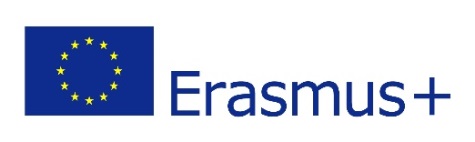 Organizacja opracowująca: University of AlgarveOrganizacje współpracujące:: University of Ljubljana, Slovenian Adult Education Association, Tallinn University, University of WroclawFaro, 20 pażdziernik 2017Raport ZintegrowanyNiniejszy raport zawiera dane pozyskane z rozpoznania obszaru badawczego  przeprowadzonego przez partnerów projektu Starsi Mężczyźni (Old Guys). Partnerzy w Słowenii, Estonii, Polsce i Portugalii przygotowywując raport uwzględniali ogólne wytyczne w  następujących obszarach: po pierwsze, szukamy dobrych praktyk w naszych krajach, dotyczących nieformalnego uczenia się  starszych obywateli w społecznościach, i jeśli to jest możliwe, mężczyzn. Głównym celem było uzyskanie wstępnego wglądu w rzeczywistą sytuację uczących się mężczyzn w społeczności. Po drugie, wdrożyliśmy wstępne rozpoznanie. Każdy partner przeprowadził wywiady w wybranych społecznościach, na próbie badawczej  90–100 mężczyzn. Ponadto,  w społecznościach tych organizowano dyskusyjne grupy fokusowe, w których uczestniczyli członkowie władz lokalnych oraz członkowie organizacji społeczeństwa obywatelskiego. Zespół opracował skrypty do wywiadów i fokusowych grup dyskusyjnych. Niemniej jednak każdy partner miał swobodę dostosowania tych skryptów do lokalnych warunków, jeśli było to konieczne. Raport łączy wkład wszystkich partnerów i przedstawia obecny stan projektu Starsi Mężczyźni (Old Guys).1. Wprowadzenie: kilka teoretycznych perspektyw w kontekście starszych mężczyzn, uczenia się i dobrego samopoczucia Powszechnie wiadomo, że na uczenie się ma wpływ stosunkowo dużo czynników zestaw zmiennych: wykształcenie, płeć, wynagrodzenie, izolacja geograficzna, umiejętność korzystania z technologii cyfrowych lub  znajomość języków obcych. W projekcie Starsi Mężczyźni (Old Guys) byliśmy zaintrygowani wzorcami jakie pojawiły się podczas analizy zebranych materiałow, w kontekście uczenia się i gender. Tabela 1 pokazuje, ostatnie dane z UE-28, na temat liczby uczestniczenia osób dorosłych według płci. Z analizy tej tabeli wynika, że przeciętnie udział kobiet w różnych formach uczenia się jest zawsze większy niż udział mężczyzn: w UE-28 odsetek kobiet wynosi 11,7%, w porównaniu z 9,8% mężczyzn, a bardzo podobna różnica pojawia się, biorąc pod uwagę strefę Euro. Są tylko 4 kraje, w których mężczyźni uczestniczą w nauce częściej niż kobiety: Niemcy (8,5 / 8,3%); Chorwacja (3,1 / 2,0%); Szwajcaria (31,7 / 31,1%) i Turcja (6 / 5,6%). W Grecji i Rumunii te wartości procentowe są równe. Ale w pozostałych krajach europejskich kobiety uczą się więcej niż mężczyźni. W niektórych krajach (np. w Danii, Estonii, Hiszpanii, Słowenii, Finlandii lub Szwecji) różnica ta jest znaczna. Table 1: Adult participation in learning by gender (%) – 2016 – EU28Źródło: Eurostat, last update 27/10/2017Hyperlink: http://ec.europa.eu/eurostat/tgm/table.do?tab=table&init=1&plugin=1&langTen wniosek nie jest nowy. Tabela 2 pokazuje ewolucję uczenia się dorosłych w tych samych krajach należących do UE-28, zaczynając od 2002 roku. Analiza tabeli pokazuje, że całkowity odsetek obywateli w wieku pomiędzy 24 do 65 rokiem życia, uczestniczących w uczeniu się wzrasta stopniowo, ale w stosunkowo niskim tęmpie. Porównanie różnic pomiędzy 2002 i 2016 pokazuje  prosty pomiar wielkości tego wzrostu. W okresie tym, całkowity udział w uczeniu się wzrósł o 3,7%; udział mężczyzn wzrósł o 3,2%, a udział kobiet o 4%. Nawet jeśli różnica nie jest tak duża, można stwierdzić, że udział kobiet w uczeniu rośnie nieco szybciej niż u mężczyzn. Nalezy wspomieć, że są to dane ogólne. Średnie wartości mogą zyskać nowe kontury, jeśli zostaną połączone na wiele innych sposobów lub przy uwzględnieniu konkretnych wskaźników w każdym z tych krajów - na przykład według: wieku lub rodzaju uczenia się.Table 2: Udział osób dorosłych w uczeniu się według płci (%) - EU28 - 2016Źródło: Eurostat, last update 27/10/2017Hyperlink: http://ec.europa.eu/eurostat/tgm/table.do?tab=table&init=1&plugin=1&lang Wydaje się zatem, że mężczyźni stają się mniejszością jako uczestnicy, w niektórych obszarach i sektorach uczenia się (Golding, Mark & Foley, 2014), chociaż różne przepisy krajowe, polityka i warunki strukturalne ludności sprawiają, że jednoznaczne wyjaśnienie tego faktu jest niemożliwe. Tmczasem to co możemy zrobić, to zbadać zjawisko prezentowane w tym raporcie, w naszych własnych krajach i w różnych kontekstach oraz spróbować znaleźć wyjaśnienia, które mogą dostarczyć praktycznych wskazówek dla społeczności.  W rzeczywistości,  celem projektu Starsi Meżczyźni (Old Guys) jest obserwowanie/przyjrzenie się społeczności i jej roli, jaką mężczyźni mogą odegrać w tej społeczności ucząc się. Zespół projektu nie dokonał losowo tego wyboru. Wzięliśmy pod uwagę nie tylko wcześniejsze badania międzynarodowe, ale także niektóre badania eksploracyjne przeprowadzone przez zespół:Jedną z niewielu książek opublikowanych ostatnio, poświęconych uczeniu się mężczyzn, jest taka która łączy działania badawcze z Wielkiej Brytanii, Irlandii, Portugalii, Grecji, Chin, Australii i Nowej Zelandii. Ważnym wnioskiem, który należy podkreślić, z tych relacji eksploracyjnych, było właśnie to, że bardzo skuteczne dla mężczyzn było nieformalne uczenie się oparte na społeczności:  “Badania, które przeanalizowaliśmy, pokazują że, sprzecznie z intuicją, u większości mężczyzn z niewielkimi wcześniejszymi doświadczeniami uczenia się, najbardziej efektywne uczenie się jest nieformalne, lokalne i oparte na społeczności, oparte na tym, co mężczyźni wiedzą, potrafią i są zainteresowani. Uczenie się dla takich mężczyzn jest mniej skuteczne, jeśli zakłada się, że wszyscy mężczyźni mają problem, że szczególnie męskości są problemem, lub jeśli wymaga się, aby doręczono im programy nauczania i oceny kwalifikacji, szkolenia zawodowe lub umiejętności czytania, jako studentów, klientów, lub pacjentów, postrzegając to jako deficyt” (Golding et al., 2014, p. 256-257).Poprzednie badania przeprowadzone w Australii (Golding, 2011, 2012) wykazały również, że wzmacnianie uczenia się wśród starszych mężczyzn, szczególnie tych o wysokim poziomie analfabetyzmu, może mieć wpływ na różne wymiary ich życia, pozytywnie oddziaływując na ich samopoczucie – na zdrowie psychiczne i fizyczne. Ponadto, nieformalne uczenie się, które odbywa się nieformalnie w społeczności, wygenerowało w Australii ogromny ruch społeczny (ruch męskich warsztatów), którego podobieństwa można powiązać z podobnymi ruchami społecznymi w niektórych krajach europejskich (w rzeczywistości tylko kilku).Wcześniejsze badania eksploracyjne przeprowadzone w Słowenii, Estonii, Malcie i Portugalii (Jelenc Krašovec i Radovan, 2014) ujawniły obiecujące wyniki. W tych krajach istnieje duża różnorodność nieformalnych, niestrukturalnych przestrzeni, w których starsi mężczyźni czują się bezpiecznie i gdzie różne podejmowane tam działania miały bezpośredni lub pośredni wpływ na ich samopoczucie. Te różnorodne przestrzenie uczenia się są symbolicznymi przestrzeniami, które kształtują poczucie przynależności ludzi, zbudowane z symboli o wymownym znaczeniu dla społeczności (Kurantowicz, 2008). Ilustrujące przykłady tego stwierdzenia można znaleźć w Słowenii (Jelenc Krašovec, Radovan, Močilnikar i Šegula, 2014), Estonii (Tambaum i Kuusk, 2014), Malcie (Galea i Farrugia-Bonello, 2014) oraz w Portugalii (Ricardo, Tavares, Coelho, Lopes & Fragoso, 2014).Dla nas stało się jasne, że nieformalne przestrzenie, w których mężczyźni wchodzą w interakcje, mają zdolność budowania poczucia przynależności, która łączy ich ze społecznością i pozwala starszym mężczyznom, w pewien pozytywny sposób, przyczynić się dla ich społeczności. Właśnie w tych symbolicznych, nieformalnych przestrzeniach w społeczności, uczenie się  starszych mężczyzn wydaje się kluczowe dla kontaktów towarzyskich. Jest to zgodne z twierdzeniami McGivney (1999), że edukacja jest szczególnie skuteczna, gdy odbywa się w nieformalnych przestrzeniach społeczności. Interakcja społeczna jest sposobem na walkę z naturalnym, postępującym pogarszaniem się kontaktów sieci społecznościowych, które ogólnie związane są ze starzeniem się. To także może  zapobiegać izolacji i samotności, co w połączeniu z innymi czynnikami może poprawić samopoczucie mężczyzn.Ważnym odkryciem naszych wcześniejszych przeprowadzonych badań, dotyczy rozpoznania działań i rodzajów nieformalnego uczenia się, które preferują starsi mężczyźni (Jelenc Krašovec i Radovan, 2014). Nasze konkluzje pokazują, że mężczyźni wybierają zajęcia praktyczne, w niektórych przypadkach zorientowane na rozwiązywanie problemów, a w innych przypadkach zajęcia, które charakteryzują się rywalizacją (w sporcie lub w prostych grach, takich jak domino lub gra w karty). “Jednak w wielu przypadkach, co pokazały studia przypadków, uczenię się było  nieformalną, usytuowaną, opartą na społeczności i nieuporządkowaną formą, dalekie od sztywnych struktur, anagażujące formalne uczenie się i szkolenie zawodowe, które coraz intensywniej atakują i wywierają dodatkową presję w życiu zawodowym. Preferowany przez mężczyzn nieformalny styl uczenia się jest również głęboko zakorzeniony w ich doświadczeniach teraźniejszych i przeszłych, niezależnie od źródła takiej wiedzy, kóra jest oparta na doświadczeniu (wynikającej z pracy i życia zawodowego lub pochodzącej z wypoczynku) ” (Fragoso & Formosa, p. 103).Wiemy również, że procesy starzenia się powodują z czasem pewną nieuchronną zmianę społeczną, fizyczną i psychiczną. Socjalizacja, jak podkreśliliśmy, ma ogromne znaczenie. Wiemy, że powszechne jest, że procesy starzenia się powodują zerwanie sieci społecznych osób starszych oraz postępujące zanikanie kontaktów międzypokoleniowych (Salgueiro i Lopes, 2010). Niemniej jednak, nawet w w tych szczególych przypadkach, utrzymanie więzi i kontaktów społecznych jest nadal najlepszą odpowiedzią na dobrą sytuację starszych obywateli: “Dla osób starszych - bardziej niż dla innych grup społecznych - kiedy mobilność spada w późniejszym życiu, społeczności ma znaczenie dla ich życia społecznego. Kiedy zasięg działania staje się coraz bardziej ograniczony również w sensie geograficznym, lokalne otoczenie staje się coraz ważniejsze i staje się najważniejszym zasobem obszarów działania, możliwości uczenia się i spotkań” (Formosa, Jelenc Krašovec & Schmidt-Hertha, 2015, p. 207-208).Znaczenie ma nie tylko w sposób, w jaki starsi mężczyźni przechodzą na emeryturę, ale także ich umiejętność do przejścia na emeryturę. Przejście na emeryturę jest procesem osadzonym w wielu nakładających się kontekstach (Grenier, 2012), które zmuszają do zwrócenia szczególnej uwagi na szereg czynników. Przejście na emeryturę oznacza utratę starych ról społecznych i stopniowe zastępowanie ich nowymi (Smeaton, Barnes i Vegeris 2016). Zależy to od subiektywnych wyobrażeń o tym, jak starsi obywatele postrzegają emeryturę, od ich zdolności adaptacyjnych i od tego, w jaki sposób potencjalne stany zagrożenia wpływają na procesy starzenia się (Loureiro, ngelo, Silva i Pedreiro, 2015). Przejście na emeryturę może zatem oznaczać także ścieżkę do izolacji społecznej i indywidualnej postępującej dewaluacji (Quaresma, 2007). Ale z drugiej strony wiele czynników może przyczynić się do pozytywnego przejścia na emeryturę i zdolności adoptowania się jednostek do odbudowania ich ról społecznych. Sposobami na promowanie dobrego samopoczucia osób starszych jest aktywność, kontakty towarzyskie i uczenie się w społeczności.2. Starsi mężczyźni, uczenie się i dobre samopoczucie: kontekty narodowe 2.1. SłoweniaStarzenie się społeczeństwa rodzi wiele pytań dotyczących możliwości i dostępności zarówno opieki społecznej jak i opieki medycznej dla osób starszych, ale jednocześnie stawia pytania dotyczące możliwości zaangażowania osób starszych, jako członków społeczeństwa. Dane pokazują, że osoby starsze są wyjątkowo narażone na niekorzystny styl życia, są grupą o wysokim ryzyku zagrożenia ubóstwem - dwa razy większym niż  cała populacja ludności w Słowenii (Hlebec i in., 2010); w 2011 r. wśród wszystkich osób zaliczanych do grupy zagrożonej ubóstwem w tym kraju, emeryci stanowili największą grupę, 32% osób branych pod uwagę (SURS, 2012). Badania w Słowenii pokazują, że możliwości edukacyjne dla osób starszych porównując obszary miejskie i wiejskie różnią się (Kump i Jelenc Krašovec, 2013); na obszarach miejskich osoby starsze mają dostęp do lepszych usług, formalnych i pozaformalnych instytucji i programów edukacyjnych, informacji. Nasze wnioski są podobne do wyników innych badań (Wen, Browning i Cagney 2007, s. 2653), które pokazują, że strukturalnie ubogie dzielnice negatywnie wpływają na aktywności w najbliższym sąsiedztwie. Są to obszary pozbawione zasobów gospodarczych i edukacyjnych, wykazują wysoki poziom ubóstwa, natomiast niski poziom wykształcenia oraz niski poziom bezpieczeństwa, niewiele otwartej przestrzeni i roślinności itp. Światowa Organizacja Zdrowia (2007, s. 39) podkreśla także znaczenie dostępu osób starszych do różnych aktywności w pobliżu domu, w sąsiedztwie, ich badania w jednym z projektów prezentują opinie wielu osób starszych, że dostęp do aktywności sprzyja łączeniu i budowaniu pomostu międzygeneracyjnego w społeczności. Dane pokazują również, że aktywmości te nie są łatwo dostępne, tak jak być powinny.W Słowenii szacuje się, że długość życia każdego nowonarodzonego chłopca może osiągnąć 77,96 lat - o sześć lat mniej niż nowonarodzona dziewczynka, której długość życia szacowana jest na 83,86 lat. W Słowenii, ogólna liczba populacji wynosi 2.062.874 mieszkańców, z czego  390.420 mieszkańców (18,9%), było w wieku powyżej 65 lat.Gmina Ajdovščina, położona jest w zachodniej części Słowenii, i na przestrzeniu ostatnich 30 lat została dotknięta dwoma kryzysami gospodarczymi; jednakże porównując zachodnią część Słowenii do wschodniej, można stwierdzić, że zachodnia cześć miała wyższą jakość życia (Gregorčič w Hanžek, 2001), ale straciła przywileje i jest to widoczne na poziomie średniej krajowej. Po ostatnich kryzysach w 2008 r. bezrobocie wzrosło do 14,7%, a następnie stopniowo spadło do 9% w 2017 r. (SURS, 2017). Region Goriška, do 2011 r. miał najniższe ryzyko wykluczenia społecznego (13% w porównaniu z poziomem krajowym wynoszącym 19,3%), jednakże nastąpiło pogorszenie (do ponad 20%) (SURS, 2017). Obydwa spowolnienia gospodarcze wskazywały na wysokie koszty życia wśród osób starszych, ponieważ większość z nich straciła pracę zaledwie kilka lat przed osiągnięciem wieku emerytalnego oraz wielu osób starszych emerytury zostały obniżone z powodu nieopłaconych składek przez przedsiębiorstwa, w których pracowali. Większość obowiązków spoczywała na kobietach, ponieważ wielu mężczyzn zmarło wkrótce po przejściu na emeryturę lub po utracie pracy. Ostatnie 15 lat, pokazuje że mężczyźni żyją około 9 lat krócej niż kobiety, zarówno w Ajdovščinie, jak i ogólnie w Słowenii (SURS, 2017). Według tych danych, kobiety prezentowane są głównie jako te, które przejeły władzę, aby walczyć z ekonomicznym i materialnym poniżeniem i walczyć z ubóstwem.Wyniki badań pokazują, że starsi mężczyźni (60+) nie byli doceniani w Słowenii. Kobiety postrzegane są na ogół z punktu widzenia męskiej determinacji, opartej na obszarach pracy i życiu zawodowym, co stawia kobiety na określonej pozycji (niższe dochody niż mężczyźni, niższa pozycja na rynku pracy itp.). Mężczyźni na trzecim i czwartym etapie życia są marginalizowani i mają gorszą jakości życia, co jest dyskutowane w niniejszym opracowaniu. Wyniki badań pokazują, że udział kobiet w kształceniu pozaformalnym jest wyższy niż mężczyzn (Jelenc Krašovec w Radovan, 2014; Krajnc, 2016 idr.), co również potwierdziło się w Ajdovščinie. Pomimo wielu możliwości uczenia się i miejsc spędzania czasu wolnego dla osób starszych w Ajdovščinie (U3A, Uniwersytety Ludowe, stowarzyszenie emerytów i innych organizacji miejskich i pozarządowych), to mężczyźni (60+) rzadko uczestniczą w tych aktywnościach.W dzielnicy Bežigrad, która według  PKB jest najbogatszą dzielnicą Lublany, stolicy Słowenii, mieszka spora liczba  biednych ludzi, ponad 10% (... nie chodzi o jedzenie/głód, ale o to że dużo osób starszych jest  biednych i nie mogą uczestniczyć  w organizowanych zajęciach, gdyż mają bardzo niski budżet). Korzystają oni ze wsparcia rodzinnego i sąsiedzkiego. Zasadniczo, problemem jest z dostępem do samotnych osób starszych w blokach i wieżowcach (którzy żyją bez wsparcia rodziny) i są bezbronni; są to zarówno kobiety jaki i mężczyźni, najczęściej są to wdowy i wdowcy. Widoczne jest, że w zorganizowanych zajęciach uczestniczy więcej kobiet; wielu mężczyzn nie jest aktywnych i nie odpowiada na różne propozycje/oferty; i nie zależy to od wieku, ale od innych aktywności, w które są zaangażowani. W organizowanych jakiś czas temu zajęciach rzeźbiarskich, uczestniczyło wielu mężczyzn, ale zostało to już zakończone; i sugeruje się organizowanie typowo męskich zajęć, takich jak modelowanie, wykonywanie rzeczy z drewna itp., które przyciągałyby więcej mężczyzn. Ich cele ukierunkowane są na rozwiązywanie problemów społecznych i dążenie do ich zmniejszania, ale także współpracują i oferują pomoc osobom zagrożonym społecznym wykluczeniem, także osobom starszym.2.2. EstoniaZgodnie z prawem, gminy nie mają obowiązku organizowania aktywności dla osób starszych. Niemniej jednak, około jedna trzecia gmin utworzyła lokalne dzienne centra dla osób starszych lub osób z niepełnosprawnością. Działania dla osób starszych organizowane przez gminy miejskie lub wiejskie są zwykle domeną kobiet. Ustalona lista proponowanych aktywności obejmuje rękodzieło kobiet, aktywność fizyczną, a także ogólne kursy językowe i komputerowe. Dzienne centra, z powodu braku przestrzeni i środków finansowych nie reklamują swojej działalności, co powoduje że potencjalnych uczestników nie jest duże. W Estonii w 2015 r. (Day Centre Centre Services) około 14 000 osób zaangażowało się w regularne zajęcia i uczęszcało do grup zainteresowań (hobby).Estonia posiada długą historię uniwersytetów trzeciego wieku typu francuskiego. Uniwersytet w Tartu oferuje elitarne i prestiżowe programy w siedmiu miastach. Politechnika w Tallinie oferuje programy w dwóch miastach, a oprócz tego prowadzne są liczne wykłady dla osób starszych (głównie kobiet) przez Uniwersytet w Tallinie, gminę miejską w Tallinnie oraz jedną organizację pozarządową.Według danych Survey of Health, Ageing and Retirement in Europe (SHARE) (2015, fala 5) w Estonii 13% mężczyzn w wieku 55+ jest zaangażowanych w jakąś działalność klubową (odpowiednio 18% kobiet), 7% uczestniczyło w niektórych szkoleniach w ciągu ostatnich 12 miesięcy (10% kobiet) 6,5% było zaangażowanych w wolontariat (7,5%), a 4% było aktywnych politycznie (3%). Wszystkie te liczby wskazują około połowy średniej w porównaniu do pozostałych krajów badanych przez SHARE.W Estonii działa 17 klubów dla starszych mężczyzn, w tym 4 w Tallinie. Drugie co do wielkości miasto, Tartu, ma również jeden klub dla starszych mężczyzn, który łączy ponad 80 mężczyzn. Istnieją także kluby w sześciu mniejszych miastach (Viljandi, Võru, Pärnu, Kuressaare, Elva, Põlva) oraz w sześciu miastach lub wioskach (Narva-Jõesuu, Haaslava, Kehtna, Viimsi, Pühalepa, Sangaste). Reasumując, tylko cztery gminy z 15 nie posiadają klubów dla starszych mężczyzn (Jõgevamaa, Järvamaa, Lääne-Virumaa, Läänemaa). Pierwszy klub został założony w 1995 roku, ale od 2012 roku można zaobserwować pewien boom. Wszystkie kluby przestrzegają brytyjskich zasad U3A opartych na własnej inicjatywie, a wszystkie działania planowane są w sposób demokratyczny. Wszystkie kluby starszych mężczyzn w Estonii mają sieć zainicjowaną przez klub miejski w Tartu. Coroczne spotkanie organizowane jest na zasadzie rotacji. W ich programach dominuje aktywność fizyczna, gry i zorganizowane wycieczki.Hrabstwo Ida-Viru jest jednym z 15 hrabstw Estonii. Położone w północno-wschodniej część kraju. W hrabstwie znajdują się duże złoża łupków bitumicznych, a duża liczba starszych mężczyzn była zatrudniona w przemyśle naftowym. W styczniu 2016 r. Hrabstwo Ida-Viru liczyło 146 000 mieszkańców, co stanowi 12,6% ogółu ludności w Estonii. Cztery piąte z nich nie są Estończykami. W hrabstwie Ida-Viru odbyło się 39 wywiadów.Powiaty Võru, Põlva i Valga (100 000 mieszkańców) były obszarem badawczym w południowej Estonii. W tym obszarze najbardziej widoczne są konsekwencje starzenia się populacji. W tej części kraju przeprowadzono 45 wywiadów.2.3. PolskaBłędowski P., Szatur-Jaworska B., Szweda -Lewandowska Z., Kubicki P., 2012, Raport na temat sytuacji osób starszych w Polsce, IPSS, Warszawa.W Polsce, według Raportu na temat sytuacji osób starszych odsetek osób starszych w polskim społeczeństwie gwałtownie rośnie. Do 2035 r. odsetek osób w wieku 65 lat i starszych (65 lat ogólnie przyjęty wiek emerytalny) zbliży się do 1/4. Starzenie się społeczeństwa będzie zwiększało się nierównomierne, kształtując strukturę demograficzną ludności miejskiej. Według prognoz GUS, wzrost ten będzie znacznie widocznyw miastach, zwiększy się odsetek osób w wieku 80 lat i starszych. Oznacza to, że potencjalnie większy odsetek najstarszych mieszkańców miast potrzebuje dużej pomocy i wsparcia. Głównymi przyczynami wzrostu liczby osób starszych w społeczeństwie polskim są przede wszystkim wydłużanie lat życia a zmniejszjąca się liczba urodzeń.Starzenie się społeczeństwa, wyrażone wzrostem liczby ludzi starszych, charakteryzuje się specyficznymi cechami polityki społecznej. Należą do nich: feminizacja starości, specyfika osób w starszym wieku, podwójne starzenie się, różnorodność obrazów starości. Natomiast z poziomu polityki państwa najważniejsze jest przede wszystkim stworzenie odpowiednich ram prawnych, wdrożenie polityki społecznej wobec osób starszych i skutecznych zasad finansowania na poziomie samorządu lokalnego, a za wdrażanie tej polityki odpowiada samorząd lokalny.Złota Księga Dobrych Praktyk, Supel D. (ed.), opublikowana w 2016 przez przez Rzecznika Praw Obywatelskich i Komitet Ekspertów ds. Osób Starszych w Warszawie stanowi rodzaj odpowiedzi na te prognozy.Księga prezentuje różne projekty funkcjonujące w polskich miastach, które tworzone były w celu rozpowszechniania informacji o miejscach przyjaznych osobom starszym. Projekty realizowane były: w Krakowie, Lublinie i Wrocławiu i koncentrowały się na aktywizacji społeczności lokalnych, integracji generacji, tworzeniu lokalnych wydarzeń oraz wykorzystaniu potencjału i doświadczeń starszego pokolenia.Projekty opisane w niniejszej księdze mają na celu zachęcenie starszego pokolenia do spędzania czasu poza domem. Dlatego główną ideą jest przedstawienie miejsc w przestrzeni publicznej, które są przyjazne dla starszych obywateli, takich jak sklepy, apteki, ale także różne inne instytucje (edukacyjne, publiczne i inne). Lista takich miejsc rośnie z każdym rokiem. Najważniejszym celem jest stworzenie integralności pokoleniowej w edukacji, równocześnie przeciwdziałając wykluczeniu społecznemu osób starszych. Seniorzy chcą być aktywni i pomimo zaawansowanego wieku chcą dążyć do samorozwoju.Organizowanie miejsc społecznych to praktyka, która sprzyja tworzeniu uniwersalnej przestrzeni życia publicznego adresowanej dla wszystkich. Seniorzy mogą czuć się komfortowo w takich miejscach, ponieważ są to miejsca dostosowane także do ich potrzeb. Idea miejsc przyjaznych osobom starszym zyskuje na popularności, a organizacje odpowiedzialne za tworzenie takich miejsc stale poszerzają listę miejsc dostępnych w obszarze społecznym.Niemniej jednak, w Polsce wciąż brakuje projektów lub badań dotyczących starszych mężczyzn, ich potrzeb i działań. Pomimo kilku znaczących publikacji na temat męskości, problematyka doświadczeń mężczyzn ciągle wydaje się słabo rozpoznana. Brak jest badań, które dotyczyłyby obszaru uczenia się mężczyzn starzejących się i starych w szczególności. W polskim społeczeństwie ciągle widoczny jest dualizm dwóch przenikających i wypierających się paradygmatów dotyczących męskości. Pierwszy z nich, tradycyjny, ujmuje męskość jako dominację, agresję i specjalizację w określonych dziedzinach oraz stawia mężczyznę w pozycji nieustannej walki o potwierdzanie swojej męskości i utrzymywanie w opozycji do cech uznawanych za kobiece. Drugi paradygmat, zrodzony na gruncie myśli postmodernistycznej, utrzymuje, że charakterystyką „nowego” mężczyzny jest współdziałanie a nie dominacja oraz przyznaje prawo mężczyźnie do wyrażania własnych emocji i pragnień. Jak wskazuje Zbyszko Melosik, współczesny mężczyzna znalazł się niejako w „pułapce socjalizacyjnej”. Trudno jest mu odpowiedzieć na pytanie: „kim ma być, aby być mężczyzną?”. W jeszcze większym „zagubieniu tożsamości” jest starzejący się i stary mężczyzna, który wraz z wiekiem „traci atrybuty” męskości (mniej silny, mniej sprawny fizycznie i seksualnie). Mężczyźni w Polsce są zdecydowanie w mniejszym stopniu widoczni w aktywnościach edukacyjnych proponowanych przez Uniwersytety Trzeciego Wieku czy Kluby Seniora. Mężczyźni, szczególnie starzejący się i starzy, stosunkowo rzadko są podmiotem zainteresowania badaczy edukacji dorosłych. W badaniach europejskich problematyka męskości jest niżej pozycjonowana niż problematyka kobiecości. W konsekwencji wiedza na temat uczenia się, aktywności czy zainteresowań starszych mężczyzn jest niewielka. A jeszcze bardziej znikoma jest wiedza na temat uczenia się mężczyzn (starzejących się i starych) w małych społecznościach lokalnych.Obecnie, w Polsce starsi mężczyźni stanowią ważny temat polityczny. Przeprowadzaliśmy badania, w okresie gorących dyskusji politycznych, które znajdują się obecnie na szczycie listy problemów krajowych. Jednak nasze dane pokazują, że pokolenie 60+ nie jest zaangażowane w rzeczywistą sytuację polityczną w Polsce. Kolejną gorącą kwestią w dyskusjach politycznych jest migracja, która nie była widoczna w przeprowadzanych przez nas wywiadach. Odnosimy wrażenie, że na pokolenie 60+ nie ulega wpływowi (jeszcze) swoich dzieci i wnuków (2 miliony młodych mężczyzn i kobiet), którzy w 2004 r. wyemigrowali do krajów europejskich z przyczyn ekonomicznych. Pokolenie 60+ nie wykazuje zainteresowania zmianami, które wpływają na młodsze pokolenie, które bardzo często uczestniczy w protestach narodowych. Polska jest uważana za kraj bardzo katolicki. Pomimo, iż Kościół katolicki jest bardzo widoczny w sferze publicznej i mediach, to religia nie jest obecna w wywiadach przeprowadzonych z mężczyznnami 60 +. 2.4. PortugaliaPortugalia jest jednym z krajów najszybciej starzejącym się na świecie, a prognozy demograficzne są dalekie od optymizmu. W populacji liczącej około 10 milionów mieszkańców, 2023 miliony to populacja licząca 65 lat lub więcej, co stanowi około 19% całej populacji. W 2015 r. 2,1 miliona osób będzie miało 65 lat i więcej, czyli prawie 20% populacji w całęj Portugalii. W rzeczywistości starzenie się populacji Portugalii jest długoterminowym trendem, który rozpoczął się kilkadziesiąt lat temu, ale ostatnio stał się bardziej widoczny (PORDATA, 2017).W ostatnim dziesięcioleciu wzrosła, w Portugalii, liczba starszych obywateli. Większość osób starszych to kobiety. Wskaźnik starzenia osiągnął w 2010 r. maksymalną wartość w historii (INE, 2011) w 1990 r. wskaźnik starzenia wynosił 68,1%, w 2000 r. 12,2%, a w 2010 r. osiągnął 120,1%. W rzeczywistości odsetek osób starszych rośnie i oczekuje się, że tendencja ta utrzyma się. Według prognoz krajowych w 2030 r.,osoby starsze będą stanowić około 26% populacji, zwiększając się do 29% w 2060 r. W latach 2015–2060 liczba osób w wieku powyżej 80 lat wzrośnie ponad dwukrotnie i oczekuje się, że wzrośnie z 614 000 do 1 421 000 osób (Gonçalves & Carrilho, 2006). Wielkość tych liczb oraz przewidywalne konsekwencje gospodarcze, społeczne, edukacyjne i kulturowe zaleciłyby natychmiastowe działania polityczne mające na celu zaradzenie tej sytuacji (Paulos i Fragoso, 2017).Obecnie liczba osób starszych od dawna przewyższa liczbę osób młodych w Portugalii, a wskaźnik starzenia się osiągnął 140 seniorów na 100 osób młodych w 2015 r. (PORDATA, 2017). Oczekiwana długość życia w 2015 r. wynosiła 83,3 lat dla kobiet i 77,6 lat dla mężczyzn. Wyniki spisu powszechnego z 2011 r. pokazują kraj o wskaźniku 28,9 w zależności do starości, znacznie przekraczającym średnią dla UE-27, a wskaźnik odnowienia populacji aktywnej blisko 94,34 i malejącym odsetku ludzi młodych (Fonseca, Abreu i Esteves, 2017).Portugalia będąc nadal pod wpływem kryzysu z 2008 r. utrzymała tendencję spadkową stopy zatrudnienia osób w wieku 55 lat i starszych, spadając z 27,6 %% (2011) do 26,3% (2015), chociaż odnotowano odwrotną tendencję w przypadku 55 - 64 grupy wiekowej, gdzie stopa zatrudnienia wzrosła z 47,8% (2011) do 49,9 %% (2015). Zmiany te odzwierciedlają dwie przeciwne tendencje: wzrost liczby pracujących w wieku od 55 do 64 lat (88,1% w latach 2011-2015) oraz spadek liczby pracujących w wieku 65 lat i więcej (-16,5%).W ciągu ostatnich kilku lat miały miejsce znaczące konsekwencje dla starzenia się populacji, a mianowicie rozpowszechnienie chorób przewlekłych, zmniejszona mobilność, zwiększona zachorowalność i przedłużająca się hospitalizacja. Czynniki te pokazują, że priorytetem w podstawowej opiece zdrowotnej i usługach społecznych powinno być zaspokojenie potrzeb osób starszych w celu opóźnienia lub zmniejszenia utraty niezależności i autonomii. Czynniki tłumaczące te liczby to wzrost średniej długości życia, wyludnienie obszarów wiejskich i zmiany roli rodziny (Pereirinha i Murteira, 2016). Krajowe statystyki wskazują, że ponad 1,2 miliona osób starszych mieszka samotnie (400 964) lub w wyłącznym towarzystwie innych osób starszych (804 577) (INE, 2012). Należy również podkreślić, że większość osób mieszkających samotnie to kobiety.Jednak liczby krajowe i średnie ukrywają regionalne i lokalne różnice w obrębie kraju. W Portugalii obszary miejskie zlokalizowane są głównie na obszarach przybrzeżnych, podczas gdy śródlądowe obszary wiejskie coraz bardziej przypominają ludzkie pustynie (Paulos i Fragoso, 2017). Region Algarve, w którym prowadziliśmy badania, nie jest wyjątkiem. Algarve ma cienką warstwę plaż, na których turystyka masowa i rosnący sektor usług ekonomicznych charakteryzują się pewną dynamiką, zarówno gospodarczą, jak i ludnościową. Jednak cała północna część Algarve - około dwóch trzecich terytorium - jest górzystym obszarem o bardzo zróżnicowanych cechach. Ludność żyje w izolacji, fragmentacji, w sąsiedztwie z kilkoma nieistotnymi obszarami miejskimi. Infrastruktura służąca ludności jest niewystarczająća. Niektóre z tych obszarów wiejskich są populacją mocno starzejącą się - często wskaźnik starzenia się tych obszarów wynosi od 200% do 400% i więcej: na przykład obszar Alcoutim ma wskaźnik starzenia się ponad 500% - pięciokrotnie więcej osób powyżej 65 lat niż młodzieży do 14 lat. Dlatego prowadząc badania terenowe musieliśmy uwzględnić zarówno populację z obszarów miejskich oraz populację z północnych obszarów wiejskich.W tym projekcie przeprowadziliśmy wywiady ze starszymi mężczyznami z trzech miast / wsi: Faro i Olhão (nadmorskie obszary miejskie) i São Brás de Alportel (śródlądowe, górzyste, wiejskie). Faro to gmina z 64 560 mieszkańcami w 2011 r. (PORDATA, 2017) i jest stolicą powiatu w regionie Algarve. Miasto znajduje się w pobliżu Olhão, z 45 396 mieszkańcami (INE, 2017), który obejmuje port rybacki / społeczność, oraz São Brás de Alportel, gmina na północ od miasta Faro, którego populacja w 2011 r. wynosiła 10 662.3. Analizy porównawcze dobrych praktyk krajowych Jednym z rezultatów tego projektu było zebranie przykładów dobrych praktyk dotyczących uczenia się starszych mężczyzn w społeczności, każdy z partnerów w swoich kontekstach krajowych. Każdy partner zebrał dziesięć przykładów takich praktyk o zróżnicowanym charakterze. W niniejszym raporcie, każdy partner przedstawia dwa / trzy przykłady takich dobrych praktyk. Przedstawimy również kilka uwag na temat tych przykładów. Nie można jednak przeprowadzić prawdziwie porównawczej analizy przykładów, ponieważ są one silnie powiązane z zróżnicowanymi warunkami krajowymi i lokalnymi. Dlatego błędem byłoby przeprowadzenie analizy porównawczej, nawet gdybyśmy mogli wskazać niektóre podobieństwa między nimi.3.1. Słowenia3.1.1. Jelenc Krašovec, S., Močilnikar, Š., and Radovan, M. (2016). Learning of Older Men in Voluntary Associations. International Scientific Researches Journal, 72 (9), 39-51.Istniejące dane z badań pokazują, że mężczyźni, zwłaszcza ci mniej wykształceni i społecznie zdegradowani, są często wykluczani z działalności edukacyjnej oferowanej w instytucjach edukacyjnych. Jenakże mogą być  intensywnie aktywni w stowarzyszeniach w swoich społecznościach. Badania w Australii (Golding, 2011; Golding, Foley i Brown, 2007; Golding i in., 2008 itp.) oraz w niektórych krajach europejskich (Withnall, 2010; McGivney, 2004) wykazały, że starsi mężczyźni często potrzebują i chcą różnych opcji aktywnej integracji społecznej w swoich społecznościach. Golding (2011, s. 113) stwierdza, że edukacja w społeczności ma znaczący wpływ na samopoczucie mężczyzn w Australii, ale ten pozytywny wpływ wynika z ich uczestnictwa w organizacjach społecznych, które według respondentów zapewniają  im więcej różnorodnych możliwości uczenia się niż instytucje edukacyjne dla dorosłych (Golding, 2011, s. 114). Uczenie się w stowarzyszeniach opartych na wolontariacie (VA) w społeczności jest często okazjonalne, przypadkowe i nieformalne.Celem naszych badań było zbadanie oferty działań SW (Stowarzyszenia Wolontariackie) w dwóch wybranych dzielnicach (Polje i Bežigrad)  w mieście Lublana, stolicy Słowenii. Rozpoznaliśmy obecną sytuację, aby określić możliwości uczenia się w SW oraz przeanalizowaliśmy opinię starszych mężczyzn (wybrane przypadki) na temat uczenia się i socjalizacji w NGOs. Badania opisane w tym artykule pokazują, że w Słowenii istnieje więcej ofert edukacyjnych dla osób starszych w placówkach edukacyjnych na obszarach miejskich, podczas gdy SW odgrywa ważniejszą rolę w rozwoju aktywności społecznych i uczeniu się osób starszych na obszarach wiejskich. W naszych badaniach wykorzystaliśmy metodę badań mieszanych. Najpierw przeprowadziliśmy badanie ilościowe SW w wybranych dzielnicach Lublany i uzupełniliśmy je studiami przypadków. Naszą główną tezą było to, że stowarzyszenia wolontarystyczne (SW) odgrywają ważną rolę w spotkaniach społecznych i uczeniu się starszych mężczyzn w społeczności. Przypuszczamy, że pomimo że starsi mężczyźni bardzo cenią sobie uczenie się, mają inne potrzeby edukacyjne niż kobiety i że prawdopodobnie wolą uczenie się aktywne, które odbywa się w mniej sformalizowanych i ustrukturyzowanych warunkachWyniki naszych badań wykazały, że motywy starszych mężczyzn dla uczestnictwa w SW były związane przede wszystkim z socjalizacją. Podkreślono również pozytywny wpływ uczestnictwa i nieformalnego uczenia się w SW, co zaowocowało lepszą jakością życia i dobrobytem członków oraz całej społeczności lokalnej. Nasze badanie potwierdza, że uczestnictwo w SW daje osobie możliwość bycia w kontakcie z rówieśnikami oraz poznania innych członków lokalnej społeczności.3.1.2. Šegula, S. (2016). Older men learning in rural communities – municipalities Gorišnica and Sveti Andraž v Slovenskih goricah. Diploma thesis, Ljubljana: Faculty of Arts.Autor zebrał informacje o istniejących stowarzyszeniach w gminie Gorišnica oraz w gminie Sveti Andraž w miejscowości Slovenske Gorice. Wybrano dwa ze wszystkich stowarzyszeń (w których ponad połowa członków to mężczyznami, a niektórzy z nich byli w wieku 60 lat lub więcej): w Gorišnica - klub szachowy Gorišnica oraz w Sveti Andraž w Slovenske gorice - plantatorzy wina i owoców stowarzyszenia Vitomarci. Częściowo ustrukturyzowane wywiady z nieaktywnymi starszymi mężczyznami wykazały, że brakuje im kontaktów towarzyskich z rówieśnikami. Wywiady dostarczyły również ważnych wskazówek na temat programów, które byłyby bardziej interesujące dla starszych mężczyzn.Nasze wyniki pokazują, że istnieje tylko kilka stowarzyszeń w wybranych społecznościach, gdzie dominują osoby starszych, a wśród nich jest tylko kilka stowarzyszeń, gdzie większość członków to starsi mężczyźni. Większość stowarzyszeń organizuje zajęcia dla swoich członków, więc bycie członkiem stowarzyszenia w społeczności może być ważnym czynnikiem dla uczenia się i socjalizacji oraz dla bycia aktywnym. Chociaż niektóre stowarzyszenia organizują działania edukacyjne, a inne nie, to jednak nieformalne i niezamierzone uczenie się było widoczne we wszystkich podejmowanych przez nich aktywnościach, spotkaniach i rozmowach. Motywy uczestniczenia starszych mężczyzn w wybranych stowarzyszeniach były częściej społeczne niż poznawcze; doceniali przynależność do społeczności, co jest ważną misją większości stowarzyszeń.Starsi mężczyźni cenili sobiezajęcia, które kładły nacisk na sport i czas wolny. Wystąpiły również pewne różnice w motywach uczestnictwa starszych mężczyzn w stowarzyszeniach. Podczas gdy mężczyźni w społecznościach wiejskich podkreślali tradycję jako jeden z ważnych motywów uczestnictwa w stowarzyszeniu, mężczyźni w społecznościach miejskich podkreślali możliwości uczestniczenia w tych aktywnościach. Tradycja jest oczywiście bardziej ceniona na obszarach wiejskich.Wyniki badań pokazały również pozytywny wpływ członkostwa i nieformalnego uczenia się w stowarzyszeniach wolontariackich, co zaowocowało lepszą jakością życia i poprawą samopoczucia uczestników oraz całej społeczności lokalnej. Członkostwo w stowarzyszeniu zapewnia nie tylko możliwość utrzymywania kontaktów z rówieśnikami, spotkania międzygeneracyjne  oraz nawiązywanie kontaktu z innymi członkami społeczności lokalnej, ale także szansę pozostania aktywnym, czerpania radości z życia i poczucie satysfakcji oraz poczucia bycia przydatnym i szanowanym. W opinii mężczyzn wszystkie te czynniki podnoszą ich jakości życia,poprawiają samopoczucie i przyczyniają się do długowieczności.3.2. Estonia3.2.1. Amway. Podczas częściowo ustrukturyzowanego wywiadu jeden z respondentów –Tom,  opowiedział historię o swoim „powstaniu z martwych”. Dwa lata temu, po depresyjnym roku i wstawaniu z wózka inwalidzkiego, został zaproszony do lokalnej sieci Amwaya. Amway to międzynarodowa firma zajmująca się marketingiem sieciowym (www.amway.com), która prowadzi oddział w Estonii. Członkowie mogą kupować towary w Amway po obniżonych cenach. W przypadku, gdy członek znajdzie nowego klienta, niewielka część jego przyszłych obrotów należy do tego, który znalazł lub do „założyciela”. Jest to pewna możliwość zarabiania pieniędzy, które są znaczące dla mężczyzn, którzy mają niskie dochody.Ku wielkiemu zaskoczeniu zarówno ankietera, jak i Toma, cele i zasady wdrożone w tym biznesowym modelu zaspokoiły potrzeby, które opisane są  w teorii uczenia się osób starszych. Członkowie sieci Amway są zachęcani do regularnego uczenia się przez co najmniej 15 minut dziennie. Członkowie poznają psychologię człowieka, w tym samym nabywają nową wiedzę o sobie samym. Badają produkty Amway oraz ich właciwości, dzięki czemu zwiększa się ich  świadomośćna temat problemów środowiskowych. Wszyscy członkowie sieci  Amway wyposażeni są w profesjonalny materiał do nauki na temat produktów, zaróno w wersji papierowej, jak i na płytach CD. Należy podkreślić, że wszystkie materiały do nauki są przetłumaczone na język lokalny.Regularnie organizowane są spotkania edukacyjne, dzięki czemu wspierane są kontakty międzypokoleniowe. Ludzie, którzy się nie znają, spotykają się i rozmawiają. Jak powiedział Tom, najcenniejszą cechą tego procesu komunikacji jest fakt, że wszyscy są zainteresowani twoim sukcesem i pomocą w jego zwiększaniu. Żadnych intryg, żadnej złej woli tego, co czuł i spotkał w poprzednich dniach. Główną zaletą tej społeczności jest rozwój osobisty. Tom przyznaje się do zmiany. Teraz, jako stary człowiek, poznaje swój rozwój jako osoby. Twierdzi, że nie odkłada już zadań, jak to robił przez całe swoje życie.3.2.2. Gmina Kanepi. Gmina Kanepi znajduje się w południowej Estonii. Jest tam  jedno małe miasteczko i 21 wsi, populacja gminy wynosi 2431mieszkańców, a gęstość zaludnienia wynosi 10,5 osób na kilometr kwadratowy. Gmina oferuje czyste środowisko do życia, nowoczesną infrastrukturę i dobrze utrzymaną sieć dróg; Internet szerokopasmowy jest dostępny na całym jego terytorium. Szczególną cechą Kanepi są silne społeczności wiejskie, doceniające osoby starsze i angażują je w lokalne życie społeczne. Ludność gminy, w tym liczni mężczyźni powyżej 60. roku życia, są zaangażowani w aktywne życie kulturalne; współpracę między stowarzyszeniami i lokalnymi społecznościami opiera się na lokalnej tradycji i dziedzictwie kulturowym.W gminie działa ponad dwadzieścia różnych towarzystw, z których większość dedykowana jest bezpośrednio dla osób starszych lub dotyczy osób w wieku powyżej 60 lat: klub emerytów „Elulõng”, klub osób starszych „Ajaring”, organizacja non-profit MTÜ Põlgaste Jahtkond, Towarzystwo edukacyjne Kanepi, Kanepi Health Club, Theater Farm, Põlgaste Rural Affairs Society, Pokumaa Foundation, Valgjärve, Ihamaru i Kooraste Village Centres, ABC Arendus (Meie liigume), Orienteering Club Põlva Kobras, Kanepi Singing Society itp.Gmina zapewnia materialne wsparcie dla wspólnych działań, a co roku organizuje konkursy projektowe, gdzie nowe inicjatywy i pomysły otrzymują wsparcie. Jednym z priorytetów gminy Kanepi jest stworzenie aktywnego i zdrowego środowiska życia dla wszystkich mieszkańców, w tym osób starszych. Możliwości sportowe są stale rozwijane; znajdują się hale sportowe do gimnastyki, gry w piłkę, tenisa stołowego, a także korty tenisowe i trasy do nordic walking. W gminie zbudowano sieć ścieżek rowerowych. Samorząd konsekwentnie finansuje organizację publicznych wydarzeń sportowych.3.3. Polska3.3.1. Społeczność Jędrzejowa (środkowa część Polski): Jędrzejów jest częściowo wsią, a częściowo miastem gminnym. Populacja całej gminy (wynosi około 30 000 mieszkańców, w tym 15 000 mieszka w głównym mieście. Gmina jest bogata w tradycje historyczne i mieszkańcy wydają się z tego bardzo dumni. Ich lokalna tożsamość rozpoczęła się w XII wieku, kiedy w 1140 r. Wzniesiono Cysters Closter i kościół, który jest nadal otwarty i używany przez mieszkańców. Drugim lokalnym skarbem jest Muzeum Zegarów Słonecznych, które zostało wynalezione w 1985 roku przez miejscowego lekarza zainteresowanego astronomią. Rozmawiając miejscowymi mieszkańcami, bardzo szybko zaczynają rozmawiać o przeszłości w kontekście lokalnej mądrości i bogactwa. Sądzimy, że miejscowi mieszkańcy rozpoczynają rozmowę z osobami ‘z zewnątrz’, przedstawiając wyżej wspomniane dziedzictwo jako swoją „wizytówkę”. Poza materialnym dziedzictwem historycznym gmina Jędrzejów jest również bogata w dziedzictwo symboliczne, które mieszkańcy odbudowują. Jednym z powodów tej rekonstrukcji był bardzo silny ruch oporu, który miał miejsce w tym regionie podczas II wojny światowej.Co było wyjątkowego w Jędrzejowie? To, co odkryliśmy prowadząc badania, w kontekście potencjału edukacyjnego/edukacji dorosłych, to fenomen sposobu budowania/moderowania społeczności lokalnej. Jest to lokalna inicjatywa oddolna, która obejmuje co najmniej trzy poziomy komunikacji za pośrednictwem technologii: 1) komunikacja w sieci partnerskiej (mężczyźni w wieku 60+ i młodsi); 2) bezpośrednia komunikacja mieszkańców, którzy „spotkali się” wcześniej na stronie, a następnie spotykają się zarówno w świecie rzeczywistym, jak i wirtualnym; (3) komunikacja regionalna i globalna z udziałem osób dojrzałych (mężczyzn i kobiet), którzy dzielą się swoimi zainteresowaniami i inspirują lokalną wiedzę poprzez opowiadania (historie od ich rodziców, sąsiadów) o fragmentach lokalnej kultury i przeszłości regionu.Interakcja, która jest częścią działań lokalnych, była tak interesująca dla lokalnej gminy, że zarówno lider, jak i burmistrz są dumni z oddolnej promocji gminy, a historycy doceniają wkład mieszkańców, którzy dobrowolnie rejestrują dane przeszłość. Zaskakującym zajęciem jest nie tylko opowiadanie historii, ale spisanie jej przez starszych ludzi (80+), nie tylko mężczyzn, ale także kobiety, i publikowanie ich na stronie internetowej oraz w lokalnych gazetach u małych, lokalnych drukarni. Lokalny model animacji rozpoczął się niewinnie i na bardzo podstawowym poziomie. Osiem lat tem pewien człowiek zainteresowany niektórymi lokalnymi tematami zaczął zarządzać prywatną lokalną stroną internetową www.andreovia.pl. Prowadząc wywiad z moderatorem strony okazało się, że on sam nigdy nie spodziewałby się tak dużego zainteresowania materiałami prezentowanymi na tej stronie. Moderator okazał się osobą bardzo towarzyską i stworzył stronę internetową jako miejsce spotkań, dzielenia się różnymi spostrzeżeniami, wymianą wspomnień, gromadzeniem dokumentów, wymianą źródeł wiedzy, głównie tylko dla tych, którzy są zainteresowani sprawami lokalnymi. Pierwszymi użytkownikami byli tylko miejscowi mieszkańcy. Gdy członkowie lokalnej gminy zobaczyli, jak lokalni mieszkańcy komunikują się ze sobą, tworząc grupy i spotykają się w rzeczywistym życiu, oraz w jaki sposób pogłębiają wiedzę, zaczęto wspierać te grupy, które utworzone zostały przez / dzięki lokalnej stronie internetowej. Pracownicy muzeum doceniają to, że strona internetowa obejmuje tak wiele cennych informacji i bardzo chętnie współpracują. Nasza wizyta w Jędrzejowie oraz spotkanie z burmistrzem, liderem i lokalnymi działaczami zdominowane było dyskusją na temat nowego sposobu moderowania i zachowania lokalnych historii, w kontekście lokalnej „solidarności”. 3.3.2. Żmigród – Region Dolnego Śląska Kolejną społecznością, w której przeprowadziliśmy badania, jest Żmigród. Powiat ten leży w pasie Nizin Środkowo-Polskich, w makroregionie milicko-głogowskiej, w mezoregionie Kotliny Żmigrodzkiej, na północnych obrzeżach województwa dolnośląskiego. Na północy graniczy z powiatem rawickim, na wschodzie z powiatem milickim, na południu z powiatem prusickim, na południowym zachodzie z okręgiem wołowskim, a na zachodzie z okręgiem wińskim. Całkowita powierzchnia powiatu wynosi 292 km2. Spośród 15 258 mieszkańców w samym Żmigrodzie mieszka 6 477 osób, a w pozostałych 30 wsiach powiatu mieszka 8781.Duże obszary leśne zajmują północne i wschodnie obrzeża dzielnicy. Jest tam duży obszar ze stawami rybackimi o powierzchni 1 427 ha, co stanowi 4,5% powierzchni powiatu. Farmy rybackie specjalizują się w hodowli karpi i dostarczają swoje produkty na rynek krajowy i zagraniczny. W lasach żyją jelenie, daniele, sarny itp. Łowiska są popularne wśród myśliwych z całej Polski i zagranicy. Lokalna gospodarka opiera się głównie na rolnictwie i hodowli. Żmigród to jednak nie tylko rolnictwo. W całej gminie, szczególnie w samym mieście Żmigród, istnieje szeroka sieć usług z różnych branż – sieć sklepów, hurtowni i firm o różnych profilach. Stowarzyszenie Promocji Dolnego Śląska co roku przyznaje prestiżową nagrodę Dolnośląski klucz do sukcesu. Żmigród może pochwalić się trzykrotną nominacją w kategorii Najszczęśliwsze miasto-wieś. Społeczność wydaje się być aktywną i rozwijającą się. Skontaktowaliśmy się z liderem i kilkoma członkami Stowarzyszenia „Przyjaciele Żmigrodu” i przeprowadziliśmy z nimi ustruktualizowane wywiady indywidualne oraz jeden wywiad grupowy (focus group). Jeden z członków tego Stowarzyszenia jest liderem Stowarzyszenia „Złota Jesień”, a drugi, który jest liderem Stowarzyszenia Przyjaciół Żmigród, jest również członkiem „Złotej Jesieni”. Jednak mężczyźni, z którymi przeprowadziliśmy wywiady podkreślali zaangażowanie na wielu poziomach. Jak powiedzieli… „jesteśmy aktywni społecznie dla dobra lokalnej społeczności” i starają się ‘odłożyć politykę na bok’. Społeczność wydaje się być współpracująca - silna współpraca między mieszkańcami a samorządem.3.4 Portugalia3.4.1. Amatorski klub wędkarski w FaroRicardo, R., Tavares, N., Coelho, A., Lopes, H., & Fragoso, A. (2014). Learning in Informal Spaces in the Community: A Case Study from Southern Portugal. In Sabina Jelenc Krašovec & Marko Radovan (Eds.), Older men learning in the community: European snapshots (pp. 63-78). Ljubljana: Ljubljana University Press, Faculty of Arts.Grupa przyjaciół utworzyła amatorski klub wędkarski w mieście Faro (południowa Portugalia) w 1956 roku. Początkowo organizowali własne nieoficjalne zawody, ale wkrótce zaczęli budować zespoły i brać udział w oficjalnych zawodach. W ciągu kilku lat zostali mistrzami regionalnymi, krajowymi i międzynarodowymi. Ze względu na potrzebę zagwarantowania ciągłości udanego występu w zawodach niektórzy członkowie klubu postanowili poświęcić trochę czasu na nauczenie technik wędkarskich grupę młodych ludzi - w ten sposób narodziło się nowe pokolenie mistrzów. Dziś amatorski klub wędkarski jest jednym z najlepszych klubów w kraju. Klub został uznany za obiekt użyteczności publicznej i otrzymał medal miejski za zasługi sportowe.
Obecnie w klubie jest około 280 członków, z których większość (85%) to mężczyźni. Wiek członków wynosi od mniej niż 25 do 82 lat; 29% jest w wieku 65+. Nasze badania opierały się, w pierwszej fazie, na analizie dokumentów (akta członków, protokoły ze spotkań, itp.) oraz na przeprowadzeniu nieformalnych rozmów z kluczowymi informatorami w celu zrozumienia początków i rozwoju tej grupy. Obserwacje następowały w różnych momentach dnia. Wreszcie przeprowadziliśmy dziesięć częściowo ustrukturyzowanych wywiadów (Fontana i Frey, 1994) dla różnych członków klubu: dla tych, którzy kierowali klubem lub mieli historyczną pamięć na temat jego ewolucji; tym, którzy brali udział w oficjalnych zawodach rybackich; kobiecie, która zarządzała barem; dla tych, którzy choć nie biorą udziału w połowach, nadal korzystali z przestrzeni klubowych w celach towarzyskich i innych codziennych czynnościach.Nasze główne ustalenia można zsyntetyzować w następujący sposób:Starsi mężczyźni biorą udział w lokalnych lub społecznych imprezach wędkarskich i wykorzystują przestrzenie klubowe do różnych celów: socjalizacji, gromadzenia się i uczestnictwa w grach społecznościowych, takich jak karty, snooker i domino. Ci ludzie postrzegają klub jako własną przestrzeń, miejsce, w którym czują się bezpiecznie i z którym się identyfikują. Powiedzieli, że ten klub różni się od innych, ponieważ znali się nawzajem i czuli, że jest to bezpieczna przestrzeń.Socjalizacja nastąpiła nie tylko w ich grupie wiekowej. Gry lub rozmowy odbywały się między ludźmi w różnym wieku. Istnieją trzy różne generacje członków korzystających z klubu i biorących udział w połowach.Ludzie uczą się złożonych technik połowowych poprzez nieformalną dynamikę, podobną do codziennej nauki zachodzącej podczas socjalizacji lub innego rodzaju nieformalnych relacji. Nasze ustalenia pokazują również, z drugiej strony, możliwości uczenia się na podstawie praktyki. Ci ludzie byli w stanie zbudować wspólną praktykę, co skutkuje budowaniem silnego poczucia przynależności. To poczucie przynależności rozciąga się również na społeczność. W rzeczywistości klub często dołącza się do lokalnych społeczności miejskich przy okazji uroczystości obywatelskich.3.4.2. Nieformalna grupa emerytowanych wędkarzy z OlhãoFragoso, A., Ricardo, R., Tavares, N. & Coelho, A. (2014). Shoulder to shoulder? Masculinities and informal learning in later life. Andragoska Spoznanja (Andragogic Perspectives), 20(3), 27-39. DOI: http://dx.doi.org/10.4312/as.20.3.27-29W tym badaniu odkryliśmy emerytowanych rybaków, którzy nadal pracują na lądzie sześć dni w tygodniu, naprawiając sieci lub wykonując prace konserwacyjne na łodziach. W tym kontekście przeprowadzanie wywiadów z wędkarzami wydaje się zbyt natrętne, a zatem nierozsądne. Oprócz obserwacji musieliśmy wykorzystywać długie okresy nieformalnych rozmów. W początkowej fazie rozmowy te nie miały na celu dokładnego zebrania informacji. W drugiej fazie postanowiliśmy poprowadzić rozmowy w celu zrozumienia ich przeszłości jako rybaków, starając się zastosować powierzchowne podejście biograficzne. Musieliśmy zrozumieć, czy wzorce uczenia się i utrzymywania kontaktów towarzyskich przez ich pracę jako rybaków mają dziś coś wspólnego z życiem tych mężczyzn.
Uczestnicy byli w wieku od 64 do 72 lat, wszyscy byli w związkach małżeńskich, mieli dzieci i wnuki. Większość z nich spędzała długie okresy na statkach rybackich, oddalonych od swoich rodzin, ale w towarzystwie kolegów.Ich życie zawodowe dało im różnorodne możliwości uczenia się. Ich podróże wzdłuż wybrzeża Portugalii, Mauretanii, Senegalu, Południowej Afryki, Angoli, USA i Maroka umożliwiły im kontakt z innymi kulturami, zwyczajami i językami, a także zdobycie wiedzy z zakresu geografii, zarządzania i ekonomii.
Po przejściu na emeryturę miejsce pracy tych mężczyzn znajdowało się w pobliżu doków, z których wypływają statki na morze i gdzie ryby są wypuszczane na sprzedaż i odsprzedawane. Pracowali w krótkich i wąskich miejscach podobnych do szop, wypełnionych wszelkiego rodzaju materiałami wędkarskimi. Jest to typowe środowisko tylko dla mężczyzn; tam zawsze pojawiali się mężczyźni, inni wychodzili na morze, a jeszcze inni chcieli po prostu ze sobą rozmawiać.
Dla prawie wszystkich było to jedyne życie, jakie znali, a kontynuowanie pracy pozwoliło im na dalsze życie z ludźmi posługującymi się tym samym językiem, o wspólnych znaczeniach i symbolach. Ponadto wszyscy mężczyźni przyznają, że zarobienie większej ilości pieniędzy jest kluczowym czynnikiem, ponieważ pozwala pomóc ich rodzinom w finansach.
Uważamy, że zawód i sposób życia tych mężczyzn bezpośrednio wpływają na sposób, w jaki się uczą. Dla nich fakt pracy w grupie nie oznacza, że istnieje proces kolektywnego uczenia się. Chociaż niektórzy z nich wzięli udział w kursach, stwierdzili, że to, czego nauczyli się formalnie, nie wystarczyło, aby zostać rybakiem. Nauczyła ich tego codzienna walka na morzu. Na łodzi uczy się przede wszystkim poprzez praktykę i obserwację starszych lub bardziej doświadczonych towarzyszy. Jednak każdy człowiek uczy się sam. Praca wykonywana na lądzie różni się od tego, do czego wielu z tych ludzi przywykło robić na morzu, ale środki uczenia się są takie same: poprzez praktykę i ze sobą. Życie zawodowe na łodzi jest bardzo trudne i czasami mężczyźni polegają na sobie: nie tylko w codziennych szczegółach, ale także w celu przetrwania. Wymusza to bardzo charakterystyczny sposób budowania relacji. Wierzymy, że po przejściu na emeryturę naturalne jest, że ci mężczyźni szukają siebie nawzajem. Wydaje się, że ich poczucie przynależności i życia jest silniejsze w stosunku do partnerów, niż do ich rodzin, a nawet innych członków społeczności. Dla nich wspólnota oznacza towarzysz, z którym dzielą symboliczną przestrzeń znaczeniową, poznawaną przez pracę.
3.5. Analiza dobrych praktyk zespołowychJak już zostało wcześniej wspomniane, nie mamy warunków do przeprowadzenia prawdziwie porównawczej analizy. Jednak przypadki wybrane przez partnerów jako dobre praktyki ujawniają interesujące wspólne wzorce lub przedstawiają konkretne interesujące miejsca w kontekście naszego projektu. Niektóre z tych punktów są następujące:
1. Tylko nieliczne przypadki (wybrane) pokazują relacje, w których dominują mężczyźni. Zostało to wyraźnie powiedziane w jednym ze słoweńskich przypadków, chociaż te relacje wydają się być rzadkie. Wyjątkiem od tej reguły jest Portugalia, gdzie oba przypadki pokazują środowiska, w których mężczyźni stanowią większość. Te stwierdzenia sugerują dwa różne komentarze na ten temat. Po pierwsze, w części teoretycznej tego raportu stwierdziliśmy, że mężczyźni i kobiety mogą mieć inny sposób uczenia się. Co więcej, mężczyźni wolą, w przeciwieństwie do kobiet, zajęcia praktyczne, czasem za pośrednictwem gier i rywalizacji, ale w każdym razie zajęcia nieformalne i odległe od zajęć zawodowych lub podobnych. W związku z tym dobrym pomysłem byłoby promowanie różnych działań o tych cechach. Może się wtedy zdarzyć, że ludzie przyciągną te możliwości uczenia się i wykorzystają je do poprawy jakości swojego życia. Drugi obserwacja dotyczy tego, że w naszych badaniach musimy zachować ostrożność i starać się dogłębnie zrozumieć podrzędne znaczenia i konteksty. W przypadku Portugalii bardzo często można znaleźć w społeczności przykłady środowisk, w których dominują mężczyźni. Aby wymienić tylko kilka: kluby gołębi, ochotnicze straże pożarne, kluby myśliwych, kluby rybackie, kluby petanque. Nie możemy jednak oddzielić tego faktu od jego historycznego i kulturowego pochodzenia. Bardzo tradycyjne podziały dotyczące ról płciowych, szczególnie na obszarach wiejskich, kierowały mężczyzn w kierunku dominacji przestrzeni publicznych jako naturalnych przestrzeni wypoczynku. Jednocześnie kobiety były ograniczone w korzystaniu z przestrzeni publicznej, skazane na życie głównie w prywatnej przestrzeni gospodarstwa domowego lub małej wiejskiej posiadłości. To prowadzi nas do drugiego punktu zainteresowania:2. Znaczenie zrozumienia kontekstu społeczno-kulturowego. Przypadki wybrane w Polsce doskonale ilustrują tę potrzebę. Nie bylibyśmy w stanie interpretować wyników w Jędrzejowie bez głębokiego zrozumienia historycznego i kulturowego tła tego terytorium. W tym przypadku wspólna tożsamość populacji jest silnie zakotwiczona w ich dumie z posiadania w społeczności ważnych symboli historycznych. Tylko ta tożsamość pozwala, aby działalność, która rozpoczęła się bez konkretnych ambicji, mogła się rozwijać i stać się częścią społeczności. Podobne zjawiska zdarzają się w Estonii, w gminie Kanepi. Jedynie cechy kulturowe i tło historyczne tworzą środowisko, w którym szczególną uwagę (nawet na poziomie instytucjonalnym) na szanse dla osób starszych są normą, a nie wyjątkiem.
3. Indywidualna transformacja. Nasz projekt ma na celu dokładne przyjrzenie się społeczności i mechanizmom społecznym wokół niej, w powiązaniu z nieformalnym uczeniem się i dobrostanem starszych mężczyzn. Nie oznacza to jednak, że poszczególne przypadki nie są ważne. Przypadek Amwaya w Estonii pokazuje dokładnie, jak możliwość uczenia się może wpłynąć na zmianę historii życia danej osoby.4. Kluczowe znaczenie socjalizacji: większość, ale nie wszystkie przypadki podkreślają, że starsi mężczyźni muszą się socjalizować i utrzymywać więzi z innymi mężczyznami lub pozostałymi członkami społeczności. Ilustruje to przypadek dwóch dzielnic miasta (Polje i Bežigrad) w społeczności miejskiej Lublany w Słowenii. Motywy starszych mężczyzn do uczestnictwa w działaniach wolontariackich pokazują, że szukają oni głównie socjalizacji. Często my, jako nauczyciele, uważamy, że to nie wystarczy. Raczej fundamentalne jest zakotwiczenie starszych mężczyzn we wspólnocie, aby utrzymać ich poczucie przynależności. Socjalizacja zapobiega izolacji i rozwiązuje problem kurczenia się sieci społecznościowych. Jest to podstawa do zbudowania społeczności. Tylko w społeczności obywatele mają (uczące się) możliwości poprawy swojego życia.
5. Nieformalne uczenie się ma kluczowe znaczenie. Wszyscy partnerzy pokazali znaczenie nieformalnych praktyk uczenia się dla starszych mężczyzn. Poprzez zaangażowanie w stowarzyszenia wolontariuszy, jako członków zarządu lub po prostu współpracowników, starsi mężczyźni utrzymują kontakt z rówieśnikami i młodszymi ludźmi. Stowarzyszenia i stare miejsca pracy są opisywane jako uprzywilejowane przestrzenie socjalizacji, w których starzy ludzie mogą gromadzić się, grać w gry lub po prostu rozmawiać o swoim przeszłym i obecnym życiu. Wymiar ten wydaje się mieć ogromne znaczenie, ponieważ cecha ta występuje we wszystkich krajach partnerstwa. Stowarzyszenia lub spotkania mężczyzn w miejscu pracy, takie jak portugalska nieformalna grupa rybaków, celowo lub nieumyślnie zapewniają możliwości uczenia się lub międzypokoleniowe, głównie nieformalne.4. Lekcje z pracy w terenie: perspektywy krajowe
4.1. SłoweniaW 2017 r. Przeprowadziliśmy 100 szczegółowych wywiadów półstrukturalnych z mężczyznami (w wieku 60+) i trzema grupami fokusowymi z członkami gmin lokalnych, lokalnych organizacji pozarządowych i innych stowarzyszeń w społeczności. W Słowenii zasadniczo wybraliśmy dwa obszary: gminę Ajdovščina i dzielnicę Bežigrad w stolicy Lublanie; oba zostały wybrane zgodnie ze środkami społeczno-ekonomicznymi i dobrostanem starszych mężczyzn. Zaprezentujemy tutaj niektóre ustalenia grupy fokusowej w Ajdovščinie oraz kluczowe ustalenia z wywiadów przeprowadzonych w Lublanie w Bežigradzie.
W grupie fokusowej w Ajdovščinie było siedem osób (władze, członkowie różnych organizacji). Główne ustalenia koncentrowały się na „powiązaniach społecznych” i „uczestnictwie społecznym” (Ybarra i in. 2008; Cachadinha., 2011; Golden, Conroy in Lowlor, 2009; Reynolds., 2015) (zamiast zdrowotnych i psychologicznych środków), ponieważ działania w starszym wieku przynoszą nowe spojrzenie na życie społeczne osób starszych. Podkreślali aktywację starszych członków, „kohabitację” i „łączenie”, które obejmowały instytucjonalną, charytatywną, indywidualną, spontaniczną, a także „wzajemną pomoc”.
W społecznościach wspominano szczególnie o związkach i kontaktach z grupami szczególnie wrażliwymi (w tym osobami starszymi), co pokazuje, że na tym obszarze istnieje silna sieć wsparcia instytucji i osób fizycznych. Kryzysy wykorzystali jako zmianę (Gregorčič., 2011), co przyniosło nowe możliwości i „siłę moralną”. Jednak refleksja dotyczyła ogólnego ubóstwa starszej populacji, pokolenia, które 40, 50 i 60 lat temu zgromadziło całe bogactwo materialne i emocjonalne w kraju, który jest obecnie w trakcie destrukcji. Następuje konfrontacja ze zniszczonymi więzami społecznymi, gorzką identyfikacją z pracą oraz utratą zdrowia i energii życiowej. Podkreślali, że starsze kobiety o bardzo niskich emeryturach (rolnicy, wdowy, były opiekun społeczny), są obecnie w bardzo złej sytuacji. Nie podkreślano roli mężczyzn, ponieważ zmarli wcześniej i przeważnie nigdy nie byli w takiej sytuacji; jednak obecnie to właśnie kobiety przejmują opiekę nad starszymi mężczyznami.
Kiedy mówili o samotności, wykluczeniu i bezczynności, odnosili się do mężczyzn, ale kiedy mówili o kreatywności i uczestnictwie, wskazywali na kobiety. Wskazywali także na mężczyzn (w wieku 60+), którzy odrzucają kreatywność, potwierdzają samoograniczenia, którzy przeważnie znajdowali się w złej sytuacji społeczno-ekonomicznej i żyli bez sieci społecznościowych. W Ajdovščinie mężczyźni biorą udział w programie teatralnym, zajęciach rekreacyjnych i sportowych oraz zajęciach w instytucjach kościelnych niezwiązanych z płcią. Poza tym zbierają się w trzech barach w mieście Ajdovščina i organizują tam zajęcia dla mężczyzn. Jeśli wszystko jest zaplanowane i zorganizowane, oznacza to, że sprawą zajęły się kobiety, a nie mężczyźni. W „wiejskiej” Ajdovščinie jest kilka domów kultury, które przyciągają więcej mężczyzn niż w „miejskiej” Ajdovščinie. Mężczyźni na obszarach wiejskich są bardziej spontaniczni i nieformalnie gromadzą się w rolnictwie, kulturze, turystyce, organizacjach kościelnych, zabawach w kręgle i innych formach spędzania wolnego czasu, które zdarzają się w oderwaniu od kobiet; oto zatem szanse na stworzenie „męskiej przestrzeni do nauki” (Carragher & Golding, 2015). Konieczne jest zwiększenie dostępności i dostępności informacji dla starszych mężczyzn. Dalsze pomysły zostaną opracowane, gdy zostaną przeanalizowane również dane z wywiadów.
W Bežigrad zaprezentujemy dwie grupy mężczyzn: wybraliśmy 6 starszych mężczyzn, którzy nie byli członkami żadnego stowarzyszenia w społeczności (a przebywają w domu spokojnej starości) oraz 6 członków tzw. dziennych klubów dla osób starszych. Patrząc ogólnie, było to pokolenie zmuszone do przejścia na emeryturę z powodu zmiany systemu, która zapobiegła bezrobociu; większość z nich przeszła na emeryturę w wieku 50-59 lat (Kump & Stropnik, 2009, str. 81).Pierwszą grupą była grupa mężczyzn w wieku powyżej 78 lat, w większości powyżej 80 lat, którzy byli mieszkańcami Domu Seniora dla osób starszych. Stosunek osób starszych przebywających tam wynosi 20:80 (mężczyźni: kobiety). Większość mężczyzn w domu spokojnej starości postanowiła przenieść się tam po utracie żon, a większość zdecydowała się, ponieważ czuła się samotna i zagubiona. Wśród nich nie ma nikogo, kto nie byłby wdowcem, co pokazuje, że mężczyźni są bardzo zależni od nieformalnej opieki nad rodziną przez kobiety. W Słowenii przeważają stosunki patriarchalne i tradycyjne postrzeganie macierzyństwa (Kolarič, Rakar i Kopač Mrak 2009), co oznacza, że kobiety odgrywają ważną rolę w zarządzaniu typową pracą rodzinną / domową (nieformalne, nieodpłatne prace domowe). Życie w domu starców dla osób starszych jest w pewien sposób bardzo stresujące, to ostatnie wyjście, jakie mają, i wielu twierdzi, że straciło sens w życiu; pomimo tego, że niektórzy są bardzo pozytywni, nie mogą uciec od tego rozgoryczenia.
Rodzina jest jednym z ważnych czynników w życiu mężczyzn, która przeszła głównie w życiu tych mężczyzn od czasu śmierci kobiet. Kobiety były bardzo ważne, aby się nimi zająć. Ogólnie rzecz biorąc, większość mężczyzn jest zadowolona ze swojego życia; nie mają wysokich oczekiwań, ale po prostu starają się żyć. Również wsparcie społeczne w rodzinie poszło w parze z nieformalną pomocą emocjonalną i materialną, więc głównie mężczyźni udzielają wsparcia rodzinom, jak tylko mogą. Oczekują, że członkowie ich rodziny odwiedzą ich, jeśli będą mieli czas i nie będą naciskać, aby uzyskać cokolwiek innego. W domu starców dla osób starszych możemy zauważyć manipulacje i groźby ze strony niektórych członków rodziny wobec osób starszych.
W poprzednim życiu niektórzy mężczyźni byli bardzo aktywni, głównie w działaniach sportowych („prawdziwa aktywność mężczyzn”), sprzyjając wzrostowi tożsamości, pomimo ich znaczenia. Nie widzą jednak, aby działania mężczyzn, zorganizowane osobno, i tak byłyby lepsze, ponieważ i tak nie są tak aktywne. Uważają, że ludzie są zbyt leniwi, aby cokolwiek robić; nie są aktywni i są nieobecni. Dlatego mężczyźni nie są zbyt aktywni w zajęciach domowych (uważają, że w samym domu nie ma zbyt wielu zajęć); myślą, że wszystko jest zorganizowane, jest oferowane i nie ma na to wpływu. Dom jest bardziej odpowiedni dla „pasywnych starszych ludzi”, którzy nie dbają o siebie. Wywiady pokazują, że oczekiwania dotyczące rzeczy oferowanych w samym domu są naprawdę niskie. Niektórzy grają w karty (Tarok) i szachy, jest siłownia i ładny park, a także spotykają się w barze; niektórzy mężczyźni używają go regularnie. W różnych kręgach jest biblioteka i towarzysko, ale jest ona bardziej zależna od osoby i jej woli. Brakuje im jednak bardziej działań społecznych opartych na relacjach interpersonalnych. Uważają, że są za starzy, aby się zapisać, i to jest fakt.
Istnieją różnice w poziomie wykształcenia mieszkańców, co czyni rozmowę różną dla różnych osób. Niektórzy mężczyźni z niższym wykształceniem nie widzą wyjścia z sytuacji i postrzegają rzeczy takimi, jakie są. Niektórzy mężczyźni są bardziej aktywni w obszarach, które są bardziej kobiece (na przykład „koło poetyckie”). Niektórzy nie są zadowoleni ze swojego poprzedniego życia, które było pełne pustej pracy, pełnej niegodnych działań, która nie przynosi radości w życiu. Bardziej aktywni mężczyźni powiedzieli, że brakuje miejsca, w którym można by korzystać z narzędzi roboczych używanych w domu. Ten pomysł jest podobny do organizacji męskich szop.
Druga grupa to grupa osób starszych, mieszkających w sąsiedztwie BS3, w otoczeniu z 74 blokami i około 3500 osób; zostali zapisani do ośrodka dziennego dla osób starszych. Okolica jest dobrze wyposażona (trzy publiczne przedszkola, szkoła podstawowa, bank, poczta, apteka i wiele sklepów), a od 2006 r. Istnieje centrum dzienne dla osób starszych, oferujące różne zajęcia, od jogi, pilatesu, siłowni i różnych języków. Mają także praktyczne zajęcia, oferują dostęp do sieci i czytania. Zimą jest 60-70 członków, a latem mniej uczestników. Większość członków to kobiety.Mężczyźni, z którymi przeprowadzono wywiady, byli głównie członkami różnych sfer działania; mieli kilka wspólnych punktów:Większość była zatrudniona w różnych zawodach; większość przeszła na emeryturę pod presją bezrobocia i środków oszczędnościowych, a ich tożsamość została zachwiana, gdy musieli opuścić pracę; im ważniejsza rola w ich życiu, tym większe są teraz problemywypełnili czas pozostały innymi działaniami wspierającymi (zajęcia sportowe, zajęcia prowadzące); muszą również zmagać się z niższymi dochodami; jeśli nie znajdą działań zastępczych, staną się apatyczni, pasywni i zgorzkniali, staną się mniej produktywni, co świadczy o tym, że kierowała nimi wcześniej męska dominacjarodzina jest dla nich bardzo ważna; bez żony życia nie ma znaczenia; żona jest osobą, którą proszą o wsparcie w każdym problemie np. dużo maluję, ale moja żona powinna robić inne rzeczy ... więc ... mam zrozumienie w rodzinie ... także dla moich hobby, nie tylko dla tego obrazu ”(Lj 12); jeśli nie mają rodziny, utrata jest jeszcze bardziej oczywista; najstarszy facet, który nie ma już energii życiowej i ducha życia, powiedział o tym szczęściu: »Nie, nie«wsparcie rodziny jest moralne i materialne (finansowe), od osób starszych do młodszych; mężczyźni są znacznie bardziej zależni od wsparcia rodzinnego (nieformalne wsparcie rodzinne);mają przyjaciół, ale nie tak wiele jak kiedyś;relacje z sąsiadami są relatywnie dobre, wsparcie sąsiedzkie jest dobre, ale zależy od typu osoby;kobiety są bardziej aktywne i kreatywne w przestrzeniach nieformalnych i szybciej znajdują zajęcia wspierające; mężczyźni byli bardzo aktywni w czasach socjalistycznych; prowadzili wiele wiodących działań i byli bardzo aktywni społecznie-politycznie (hegemoniczna męskość)brakuje relacji między mieszkańcami a gminą; sugerują koordynatora, który nawiązałby połączenie;ludzie zmienili sposób działania, każdy dba o siebie, a nie o innych; nie ma solidarności, nie ma powiązań między ludźmi; stare organizacje odeszły i nie ma żadnych nowych wspierających; na poziomie społeczności nie ma kontaktów towarzyskich, jak to było wcześniej i tylko starzy ludzie pamiętają, jak to było.

Większość z nich uważa, że ludzie nie mają siły woli, energii i raczej oglądają telewizję zamiast gdzieś iść. Wierzą, że jest wielu mężczyzn, którzy nigdzie nie chcą być zapisywani i nie można ich do tego przekonać. Jest to także problem dostępu do informacji. Wydaje się, że najważniejszy jest wpływ jego wcześniejszych działań; ci, którzy spróbują znaleźć nowy sposób, zrobią to, inni raczej nie znajdą dla siebie miejsca. Kobiety są znacznie bardziej aktywne w przestrzeni pozaformalnej, w edukacji, w kontaktach towarzyskich, w organizowaniu rzeczy. Nawiązali kontakty, pomagali sobie nawzajem, emocjonalnie i solidarnie. Przesłuchiwani mężczyźni nie podali tego powodu. Bycie częścią DCA jest najważniejszą rzeczą w ich życiu; mówią, że bez tego nie mieliby tylu przyjaciół i tylu kontaktów. Idą do DCA, aby poznać nowych przyjaciół, uniknąć samotności, wyjść z domu i nauczyć się czegoś nowego. Problem polega na tym, że są tam głównie kobiety.
4.2. EstoniaWiosną 2017 r. Przeprowadziliśmy 94 wywiady półstrukturalne z mężczyznami (w wieku 60+). Komponując próbkę, staraliśmy się zachować równowagę między mężczyznami prowadzącymi aktywny i pasywny tryb życia. Chociaż przeprowadzono wywiady z bardziej aktywnymi mężczyznami, również wyniki mężczyzn były w dużej mierze reprezentowane przez mężczyzn pasywnych. W Estonii wybraliśmy dwa obszary: gminę Ida-Viru (wschodnia część Estonii, wschodnia granica UE) i trzy gminy południowej Estonii. Zasadą wyboru była odległość geograficzna od stolicy, ponieważ odległe obszary są niedostatecznie reprezentowane w badaniach jakościowych osób starszych.
Badania na dwóch grupach fokusowych zostały przeprowadzone we wrześniu 2017 roku.Rozmówcy w grupie fokusowej wyjaśnili to swoimi doświadczeniami życiowymi, mówiąc, że mężczyźni nie są tak towarzyscy jak kobiety, ale wśród członków grupy fokusowej mogą być również stereotypy. Chodziło o to, aby nie uważali za konieczne rozróżnienia między nimi lub organizowania specjalnych działań dla mężczyzn, ale raczej powiązania pokoleń. Na podstawie swoich doświadczeń wykazali, że na przykład, kiedy dziadkowie mogą nauczyć wnuków czegoś, może to być jeden czynnik, który wyprowadza mężczyzn z domu i sprawia, że ​​działają. Uczestnicy grupy fokusowej wyrazili opinię, że starsi mężczyźni powinni po prostu chcieć być razem. Jeden z uczestników grupy fokusowej powiedział, że starsi mężczyźni wyrazili opinię, że na przykład, organizując wydarzenie, nadal chcieliby widzieć i obserwować młodych ludzi, rozjaśniając oczy. Okazało się również, że na przykład targi są miejscem, w którym mężczyźni chętnie wychodzą, wchodzą w interakcje i uczestniczą. Podczas dyskusji okazało się, że poziom zorganizowania bezpłatnych wydarzeń w okręgu Ida-Viru (lub przynajmniej w gminach wiejskich Mäetaguse i Lüganuse) był wystarczający dla osób starszych, a pieniądze nie powinny, ich zdaniem być powodem, dla którego starsi mężczyźni nie wychodzą z domu. Powodem, dla którego mężczyźni nie wychodzą, był fakt, że zależy to również od danej osoby. Kto jest przyzwyczajony do działania to przychodzi, ale kto jest osobą innej natury, nie przychodzi. Z debaty stało się również jasne, że wielu ma gospodarstwa, a zatem ma wystarczająco dużo własnego gospodarstwa domowego, aby wyjść z domu. Powodem nieobecności był aspekt zdrowotny - złe zdrowie jest powodem, dla którego nie chce się wychodzić z domu.Głębsza analiza grupy fokusowej wykazała, że wiele osób obawia się własnego procesu starzenia, co utrudnia im udział w dyskusji. Pracownicy socjalni nie postrzegają starszych grup wiekowych jako grupy potrzebującej i dlatego nie są skłonni sobie z nimi poradzić.Grupa fokusowa zwołana w Võru (Południowa Estonia)  obejmowała 11 osób (trzech lokalnych liderów, ośmiu przedstawicieli organizacji z różnych regionów Południowej Estonii). Celem było omówienie możliwości uczestnictwa mężczyzn w wieku powyżej 60 lat w życiu społecznym, sposobów wyprowadzania takich mężczyzn z domów, oferowania im uczestnictwa w organizacjach i wydarzeniach, pomocy w rozwiązywaniu istotnych problemów mężczyzn w wieku powyżej 60 lat. Możliwości różnią się w zależności od regionu. Małe wioski z niewielką liczbą mieszkańców, z których wyjechali młodzi, często pozbawione są życia towarzyskiego, inicjatorów, miejsc spotkań (brak budynku szkoły, klubu, biblioteki lub świetlicy). Mężczyźni w wieku powyżej 60 lat często nie mają środków transportu ani środków finansowych, aby uczestniczyć w wydarzeniach w sąsiednich wioskach lub miasteczkach lub brać udział w działaniach niektórych stowarzyszeń. Mężczyźni w małych wioskach są często bardziej bierni społecznie, koncentrując się głównie na opiece nad domem i rodziną. Znalezienie takich pasywnych mężczyzn, nawiązanie z nimi kontaktu i motywowanie ich do wyjścia stanowi poważny problem.Większe miasta i wsie o większej liczbie mieszkańców mają także więcej organizacji i stowarzyszeń skierowanych do osób starszych, w których mogliby brać również udział mężczyźni. Na poziomie lokalnym wiele zależy od stosunku władz do osób starszych, od tego, czy zostaną zauważeni i doceniani, czy organizacje osób starszych otrzymają przestrzeń, pomoc finansową, wsparcie dla instruktorów i aktywistów itp.
W Południowej Estonii istnieje wiele organizacji dla osób starszych, ale w większości z nich uczestniczą kobiety. Jeden z głównych problemów grupy fokusowej dotyczył działań stowarzyszeń, w których uczestniczyliby mężczyźni, oraz organizacji wydarzeń, które przyciągałyby mężczyzn.Podstawowa kategoryzacja transkrybowanych wywiadów dała wstępny wgląd w postawy estońskich starszych mężczyzn, wykorzystane i niewykorzystane możliwości, ich preferencje i doświadczenia jako uczniów i członków społeczności. Główne wyniki i wnioski wynikające z wywiadów są następujące. Ukazywały się skrajności w ludzkich postawach życiowych: niektórzy wyrazili wielką wolę życia („Jest apetyt na życie. Chcę osiągnąć sto”), a inni przeciwnie - uważają, że życie się skończyło. Jednak:Wszyscy rozmówcy uważali pracę za ważną część życia.Zawieranie nowych przyjaźni jest ważnym aspektem zachowania aktywności.Wyszło na jaw znaczenie męskich członków rodziny, w tym równie ważnej roli żony.Nawiązywanie nowych przyjaźni jest ważnym aspektem aktywności ale jest skomplikowane Wśród najstarszych osób był pesymizm lub rezygnacja z uczuć związanych z nauką i nawiązywaniem przyjaźniWiele różnych hobby, przedsięwzięć edukacyjnych i działań zostało zmapowanych podczas wywiadów. Jednocześnie działania prowadzone przez lokalne ośrodki dzienne i inne instytucje skierowane do osób starszych były raczej nieatrakcyjne wśród mężczyzn. Starsi mężczyźni odnaleźli samorealizację w Estońskiej Lidze Obrony (Wschodnia Estonia), zbierając antyki (oba) w spółdzielni garażowej. Wykonują oni regularne obowiązki w społeczności, takie jak budowanie tras narciarskich każdej zimy. Mężczyźni cieszą się z pojedynczych prac kontraktowych, takich jak prace hydrauliczne i naprawa mieszkań. Prowadzą regularne zajęcia kulturalne (śpiew, taniec i chodzenie do teatru), zwłaszcza jeśli jego partner je bezpośrednio wspiera (razem tańczą, razem chodzą do publicznej sauny itp.). Ogrodnictwo jest częstym działaniem wśród estońskich osób starszych, zarówno pracujących, jak i niepracujących, ale pytanie brzmi, czy ta aktywność łączy się z ludźmi w społeczności lub jak duży jest w tym element rozwoju i wzrostu. Niektóre przypadki opisywały także mężczyzn jako inicjatorów wydarzeń towarzyskich.Ujawniono jasną listę zewnętrznych i wewnętrznych przeszkód i barier, z którymi borykają się starsi mężczyźni. Stosunkowo prostą, ale w dużej mierze dominującą przeszkodą był brak transportu na obszarach wiejskich. Zauważyliśmy również, że lokalne rady przeznaczały swoje zasoby tylko na podstawowe potrzeby starszych obywateli, a potrzeby psychiczne i społeczne są niedoceniane. To wyjaśnia również, dlaczego mężczyźni często nie mają okazji ani ofert ciekawych działań przez lokalne instytucje. Niektórzy respondenci twierdzili, że pełne zaangażowanie w prace domowe zajęło mu cały czas. Głębokim i systematycznym problemem jest brak nieformalnych liderów w społecznościach oraz zindywidualizowanie jednostek jako jedyne możliwe oczekiwanie ze strony społeczności.
Barierami wewnętrznymi są niechęć do komunikowania się, co można interpretować również jako brak umiejętności komunikacyjnych (mężczyźni często byli specjalistami w danej dziedzinie, jak kierowca samochodu). Ponadto wspomniano o niechęci do nauki lub wypróbowywania czegoś nowego. Niezdrowe nawyki życiowe jako przeszkody wskazywano tylko przez rozmawianie o innych. Pogorszenie stanu zdrowia było wymieniane, mówiąc o sobie i innych.
Interesujące było to, że więcej niż jeden respondent wymienił lekarza rodzinnego lub lekarza będącego częścią jego sieci społecznościowej. Znaczenie lekarzy w sieci społecznościowej starszych mężczyzn można wytłumaczyć faktem, że wielu mężczyzn cierpi na przewlekłe choroby. Bliscy przyjaciele zwykle są raczej długoterminowymi przyjaciółmi ze szkoły lub college'u.
Jeśli chodzi o tożsamość, estońscy starsi mężczyźni często postrzegają swoją rolę jako nieistotną, co wydaje się mieszanką wycofania i skromności. Potrzebna jest zewnętrzna motywacja i osobiste podejście.
4.3. PolskaPo pierwszej analizie zebranych danych znaleźliśmy / rozpoznaliśmy niektóre kategorie, które traktujemy jako rodzaj lekcji - które zostaną opracowane później.
Do tej pory zdaliśmy sobie sprawę z niektórych problemów, które mogą powodować wymienione poniżej bariery:Strach przed samotnością – strach przed śmiercią małżonki wskazuje, że to ona utrzymuje męża w poczuciu bezpieczeństwa.Niskie zaangażowane w akcje społeczne - brak doświadczenia w demokratycznym uczestnictwie w różnych grupach (formalne i nieformalne). Modele z przeszłości kojarzą je z aktywnością społecznąPrzejrzystość w życiu społecznym - Z powodu wieku często czują się wykluczeni z działań społecznych - oferują wsparcie, doświadczenia, wiedzę „ale ludzie nie głosują na nich” - młodsze pokolenie nie docenia wiedzy, doświadczenia i praktyki ( 60+ uważa, że ​​wynika to z różnicy wieku).Lista barier, które napotykają mężczyźni w wieku powyżej 60 roku życia:Niskie emerytury - ogranicza ich projekty / plany życiowe - pieniądze otrzymywane od państwa (emerytury) są w porządku, o ile starsi mężczyźni są zdrowi, o ile nie potrzebują wyleczyć się ani iść do lekarza, kiedy żyj rozsądnie, możesz zaoszczędzić pieniądze na wakacje.Tęsknota za wnukami – z powodu znacznych odległości.Powolna akceptacja i zrozumienie zmian stanu fizycznego i psychicznego (tęsknota za dobrym zdrowiem z przeszłości).Ambiwalencja w zdrowiu i samopoczuciu - „carpe diem” - codzienne czynności zależą od codziennego samopoczucia i kondycji.Ograniczona liczba znajomych (brak kontaktów towarzyskich w środowisku pracy, przez większość czasu przyjaciele już nie żyją - „nie ma do kogo zadzwonić” „niektórzy ludzie są odrzucani z mojego kalendarza kieszonkowego”.„Monitorowanie życia” - nieświadomie „myślenie / uczenie się”, aby być gotowym na śmierć. (Oswajanie śmierci - nauka oswajania śmierci)TModel rodziny w pokoleniu 60+:Tradycyjny – mężczyzna jest odpowiedzialny za zarabianie pieniędzy a kobieta – za gospodarstwo domowe oraz dzieci.Dopuszczalna jest zmiana partnera (rozwód)Powszechne jest szukanie partnera po śmierci jednego z małżonków.Sieć społeczna:Potrzeba spotkań i rozmów, ale tylko od czasu do czasuZnaczenia nabierają lokalne wydarzenia.Tożsamość: Pokolenie 75 – 80+ jako najstarsze, które doświadczyło wojny i czasów powojennych, często sieroty wychowane przez innych członków rodziny. Wśród tych osób zostały wyróżnione następujące tożsamości:1. Ci, którzy przeżyli – mają podstawowe wymagania względem życia, prowadzą skromny styl życia. Nie narzekają i są szczęśliwi w otoczeniu rodziny.2. Aktywiści – społeczni entuzjaści – aktywni społecznie – inspirują innych do wzięcia udziału w różnych działaniach. Nie należą do osób zdrowych, ale na pierwszym miejscu jest działanie, a nie kwestie zdrowia.3. Nowi twórcy – łącznicy między światami – różne pokolenia w akcji, którzy obserwują dziedzictwo lokalnych kultur.Pokolenie 60-70 3. Pokolenie na granicy: a) Uzależnieni (uwikłani)  politycznie– jest to pokolenie powojenne, pod wpływem traumatycznych wspomnień rodzinnych lub osobiście uczestniczący w zwrotach społeczno-kulturowych i politycznych w Polsce. Bardzo często zmuszeni byli do bycia członkami partii centralnej (komunistycznej). Mają bardzo ograniczone zaufanie do jakichkolwiek grup i stowarzyszeń. Ich życie było uzależnione od systemu politycznego i doświadczyli szantażu politycznegob) Niezależni politycznie - obrońcy reżimu komunistycznego, niezależni w myśleniu politycznym, bardziej ukierunkowani na prawicę niż lewicę, bardzo ostrożni w ufaniu innym.4.4. PortugaliaNasze ustalenia dotyczą pierwszej analizy naszych wywiadów dla starszych mężczyzn, a jeszcze nie dla grup fokusowych. Po pierwszej próbie nasza analiza treści przyniosła bardzo rozproszone wyniki. Wypróbowaliśmy alternatywną ścieżkę: zdefiniować grupy osób, które miały między nimi więcej wspólnych cech. Wydaje się, że trzy grupy mają sens (G1, G2 i G3):
1) Starsi mężczyźni mieszkający na obszarach miejskich, bardzo niski poziom umiejętności czytania i pisania, niewykwalifikowani pracownicy:Do tej grupy należą mężczyźni z czteroletnim lub krótszym wykształceniem (niektórzy z nich są analfabetami). Jak się wydaje logika, mają oni w przeszłości historię pracy jako wykwalifikowani pracownicy: jako kelnerzy w restauracjach lub kawiarniach, budownictwo obywatelskie, rybacy, rozładunek łodzi w dokach, wykonywanie drobnych zadań w szarej strefie itp. Bardzo rzadko znajdź kogoś w tej grupie posiadającego prawo jazdy i nikt nie ma samochodu - rowery są bardziej powszechne. Nie wszyscy mają telewizor. Nigdy nie korzystali z komputerów ani innych urządzeń cyfrowych poza telefonem komórkowym: ale nie wszyscy posiadają telefon komórkowy i ci, którzy z niego korzystają. Niektórzy z nich pracują, ponieważ potrzebują go, aby przeżyć: na przykład Manuel pobiera emeryturę w wysokości 180 € w kraju, w którym płaca minimalna wynosi około 560 €, a wynajęcie bardzo małego mieszkania kosztuje co najmniej 250 € / miesiąc. Dlatego niektórzy z tych ludzi żyją w niepewnych warunkach, a nawet w biedzie; niektóre z nich nie mają dość, a nawet nie jedzą - chodzą do przedszkoli lub podobnych placówek, aby dostać dwa posiłki dziennie. Jeśli mężczyźni w tej grupie mają poważne problemy zdrowotne, powoduje to biograficzny punkt zwrotny: problemy zdrowotne mogą być przyczyną wcześniejszej emerytury, która jeszcze bardziej pogłębia ich ubóstwo; lub drastycznie ogranicz aktywność fizyczną i społeczną.Przejście na emeryturę, kiedy miało miejsce, było ogólnie problematyczne. Wśród tych mężczyzn sieci społecznościowe są zwykle niewielkie i bardzo niezadowalające. Niektórzy są sami, niektórzy mają rodzinę, a niektórzy mają rodzinę, ale nie spotykają się regularnie z członkami rodziny - na przykład João nawet nie wie, gdzie mieszkają jego siostrzeńcy, a jedyny kontakt z siostrą ma miejsce, gdy zabiera go do centrum medyczne - kiedy naprawdę potrzebuje transportu. Kontakty z sąsiadami są zazwyczaj dobre, ale nie głębokie, a liczba przyjaciół spada. Samotność jest problemem. Oczekiwania wobec życia są bardzo niskie. Słowami António: “„Motywacja jest motywowana tylko pracą, dzięki czemu czujemy się dobrze; w życiu potrzebny jest cel. Nadal mam pewne cele, ale reszty brakuje, brakuje pracy, domu do życia brakuje (…) Powiedz mi, jaką siłę, jak myślisz, ludzie tacy jak ja muszą żyć, tak jak dzisiaj? ”Te męskie wzorce aktywności nie obejmują żadnej aktywności intelektualnej; brak aktywności fizycznej; tylko niektóre towarzyskie, zwykle w sąsiedzkich kawiarniach lub miejscach publicznych w społeczności.Ci mężczyźni mają bardzo wysoki poziom uczestnictwa w zajęciach / nauce / stowarzyszeniach. Motywy, które wskazują na taki fakt, to brak pieniędzy, brak miejsc publicznych do gromadzenia się, problemy z poruszaniem się, brak motywacji. Niektórzy nawet nie wiedzą, co powiedzieć. Większość z nich nie jest w stanie zidentyfikować działań, w których chcieliby uczestniczyć, podczas gdy inne wskazują działania kulturalne otwarte dla wszystkich lub pominąć miejsca, w których ludzie mogliby się spotkać w społeczności. Niemniej jednak mają silne uczucia przynależności do społeczności, zwłaszcza osób mieszkających w Olhão. Tylko niewielka mniejszość uważa, że ​​sensowne jest prowadzenie zajęć tylko dla mężczyzn.
2) Starsi mężczyźni mieszkający na obszarach miejskich, średni / wysoki poziom umiejętności czytania i pisania, wykwalifikowani pracownicyDo tej grupy należą mężczyźni, których poziom wykształcenia trwa od 9/12 lat nauki do ukończenia studiów wyższych. Trajektorie zawodowe w tej grupie są bardzo zróżnicowane, ale niektóre z nich miały zawody o wysokich dochodach i wysokim statusie społecznym. Większość przeszła pomyślnie przejście na emeryturę. Pozostali mieli trudności z powodu bezrobocia, albo spowodowane nieoczekiwanymi problemami zdrowotnymi. Większość z nich jest dobrze zintegrowana ze społecznością i prowadzi szeroki zakres działań różnych natury: aktywność fizyczną, intensywną socjalizację, uczestnictwo w klubach, stowarzyszeniach, a nawet lokalnych organach administracyjnych.
Sieci społecznościowe w tej grupie są zwykle duże i zróżnicowane pod względem rodzaju kontaktów, które obejmuje. Rodzina ma dla nich ogromne znaczenie. Istnieje drugi rodzaj sieci społecznościowych: te, które wyglądają na mniejsze (zwłaszcza, że liczba przyjaciół maleje z czasem), ale nawet tak satysfakcjonujące. W jednym lub drugim przypadku mężczyźni uważają, że te sieci społecznościowe są niezbędne, zarówno do udzielania i otrzymywania wsparcia (różnego rodzaju), jak i przyjaźni. Nie ma określonego schematu dotyczącego sąsiadów: niektórzy mają bardzo dobre relacje z sąsiadami, a inni nawet nie wiedzą, kto mieszka w sąsiedztwie. Ważne jest podkreślenie, że niektórzy z tych starszych mężczyzn wspierają finansowo członków rodziny.Mężczyźni w tej grupie uważają, że głównymi problemami osób starszych są: problemy z poruszaniem się, izolacja i znaczna większość mówi o opiece zdrowotnej. Wyglądają na zadowolonych ze swojego obecnego wzorca działań i nie wyobrażają sobie innych działań, które chcieliby zrobić. Mają umiarkowane reakcje na różnice płci - ogólny dyskurs opowiada się za równością płci i być może z tego powodu nie sprzyjają one działaniom wyłącznie dla mężczyzn.
3) Starsi mężczyźni mieszkający na obszarach wiejskich, bardzo niski poziom umiejętności, drobni rolnicy lub pracownicy niewykwalifikowaniDo tej grupy należą niektórzy niepiśmienni mężczyźni, niektórzy z podstawowym wykształceniem i tylko kilku z wykształceniem średnim. Ich przestrzeń geograficzna jest determinowana na różne sposoby. Żyją w górach, charakteryzujących się silną izolacją i fragmentacją. Większość mieszka w małych miejscowościach ze zmniejszoną liczbą sąsiadów, a wszystkie usługi są w odległości kilku kilometrów, dostępne tylko samochodem - ponieważ transportu publicznego jest niewiele. Większość z tych mężczyzn była lub jest rolnikami na własne potrzeby, podczas gdy inni byli robotnikami fizycznymi. Kilku wykonało prace techniczne, a znaczna ich część pracowała w urzędzie miasta - głównym pracodawcy w tych obszarach. Tylko mniejszość korzysta z komputerów, ale wszyscy korzystają z telefonów komórkowych.
Nie ma sensu mówić o przejściu na emeryturę. Albo są rolnikami i dlatego nigdy nie przechodzą na emeryturę (nawet jeśli tak jest, formalnie utrzymują codzienną rutynę pracy na polach); lub kiedy przejdą na emeryturę, znajdą coś do zrobienia w małych gospodarstwach. Główną czynnością, którą prowadzą, jest aktywność fizyczna (rolnictwo i pokrewne czynności w świecie wiejskim), ale w ogóle brak poznawczej aktywności. Socjalizacja jest ogólnie problemem z powodu izolacji. Chcieliby mieć bliskie kontakty z rodzinami, ale zwykle są nieobecni lub wyemigrowali. Mogą kontaktować się codziennie z sąsiadami, ale konflikty z sąsiadami mogą oznaczać silną izolację. To naturalne, że ich sieci społecznościowe mają niewielki rozmiar i nie są satysfakcjonujące, by sprawiać problemy. Możliwości kulturalne są bardzo niewielkie lub wcale. Możliwości socjalizacji mogą być kilometrami, a mobilność barierą. Ci mężczyźni uważają, że głównymi problemami osób starszych są: problemy zdrowotne i dostęp do usług zdrowia publicznego, brak miejsc do spotkań towarzyskich, brak wydarzeń kulturalnych i samotność.
Poziom uczestnictwa w zajęciach / nauce / stowarzyszeniach jest bardzo niski, głównie z powodu jego nieistnienia i trudności w transporcie lub mobilności. Role płci są zasadniczo oparte na pokoleniach, ale ewolucja jest zauważalna; chociaż role płciowe są tradycyjne i oparte na dominacji mężczyzn, starsi mężczyźni twierdzą, że bardziej wyrównane role byłyby bardziej sprawiedliwe i wskazują nowym pokoleniom jako wolne od starożytnych podziałów. Ich przynależność do społeczności i tożsamości jest silna i opiera się na idei, że pod względem kulturowym obszary górskie różnią się od miast nadmorskich. Ale jest to tożsamość rozpaczy: wierzą, że nie ma przyszłości w północnym Algarve – dziś jest to prawie ludzka pustynia.5. Lekcje z pracy w terenie: analiza porównawczaAnaliza porównawcza jest zawsze bardzo trudna do wykonania. Nasze cztery kraje bardzo się od siebie różnią i obejmują różnorodne konteksty. W związku z tym, naszym zadaniem jest zwrócenie uwagi na pojawiające się ogólne wzorce, bez narażania tożsamości poszczególnych badań krajowych. Interpretacje krajowe, wnioski i zalecenia będą zawsze ważne według własnych wartości wewnętrznych i będą mogły być stosowane w ustaleniach krajowych. Porównania, w tym przypadku, odwołują się do podobieństw, jeśli istnieją, wskazują uderzające różnice, są przydatne, i stanowią ważną okazję do krytycznej refleksji. To chwila ciszy i zastanowienia się nad tym, co dotychczas osiągnęliśmy, aby lepiej zaplanować przyszłość. Kwestie, na które chcemy zwrócić uwagę w związku z refleksją na temat osiągnięć na poziomie krajowym, są następujące:
1. Czy można znaleźć wzorce aktywności i uczestnictwa w społeczności odmienne dla mężczyzn i kobiet?W większości wniosków partnerów można zidentyfikować wyraźne różnice między mężczyznami a kobietami. To trochę zadziwiające, że podobne stwierdzenia istnieją w różnych krajach. Mężczyźni są z grubsza przedstawieni jako leniwi, bardziej pasywni, preferujący pobyt w domu, nieuczestniczący łatwo, podczas gdy kobiety są przedstawiani jako zdeterminowane, aktywne, zawsze gotowe do uczestnictwa itp. Oczywiście wypowiedzi nie zawsze są tak jednoznaczne jak to. Dyskursy przyjmują alternatywne formy, aby dojść do tego znaczenia. Używając słów słoweńskich partnerów w grupach fokusowych Ajdovščina:
 “Kiedy mówili o samotności, wykluczeniu i bezczynności, odnoszą się do mężczyzn, ale kiedy mówili o kreatywności i uczestnictwie, wskazywali na kobiety”Nie mamy wątpliwości, że wzorce te nie wyrażają żadnego „deficytu biologicznego”, jaki posiadają tylko mężczyźni - ani „przewagi biologicznej”, jaką ewolucja przyznała tylko kobietom. Inne kategorie lepiej pasowałyby do osobliwości posiadania takich samych wzorów uczestnictwa w czterech różnych krajach. Nasze wprowadzenie teoretyczne częściowo wyjaśniło: mężczyźni i kobiety wolą różne zajęcia i rodzaje uczenia się. Gdyby istniały możliwości i warunki prowadzenia praktycznej, nieformalnej i minimalnej struktury, pojawiliby się mężczyźni. Kiedykolwiek i gdziekolwiek nauka jest bardziej ustrukturyzowana, planowana, zorganizowana, pojawiają się kobiety. Jest to zgodne z relacjami partnerów, że w niektórych organizacjach i określonych typach kobiet uczących się stanowi bardzo wyraźną większość. Uniwersytety trzeciego wieku, częściowo wywodzące się z modelu francuskiego, są dziś zakorzenione we wszystkich naszych krajach. Czy jest jakiś kraj europejski, w którym większość uczestników uniwersytetów trzeciego wieku nie jest dobrze wykształconą białą kobietą z klasy średniej?
Z drugiej strony mamy również wiele przykładów, w których w niektórych rodzajach działań i nauki mężczyźni pojawiają się i uczestniczą. W Estonii mężczyźni wykonują pewne regularne obowiązki w społeczności, takie jak budowanie tras narciarskich zimą. Mężczyźni z przyjemnością wykonują pojedyncze prace kontraktowe, takie jak prace hydrauliczne i naprawy mieszkań - ponownie praktyczne zadania. Znajdziemy Portugalczyków, którzy naprawiają sieci rybackie lub uczestniczą w nieformalnych klubach o różnej naturze.W tych warunkach naprawdę niezwykłe jest to, że nasze cztery kraje są równe, jeśli chodzi o dominujące formy uczenia się - i względny brak pozostałych. Ewolucja w edukacji; rozwój edukacji formalnej i wynikające z tego zmniejszenie wartości przypisywane kształceniu nieformalnemu; urynkowienie i utowarowienie jako rosnące tendencje w większości krajów europejskich wszystko to i wiele więcej, może wyjaśnić podobieństwa tego, co może być „oferowane jako nauka”.Ta większa ekspresja aktywności społecznej kobiet - lub niewielka ekspresja aktywnych społecznie mężczyzn - może mieć również swoje korzenie w wzorach nierówności, które są bardzo powszechne w historycznej przeszłości Europy. Możemy zauważyć, że we wszystkich naszych krajach tradycyjne role płci są bardzo podobne. Opierały się na męskiej dominacji, głębokiej asymetrii między codziennymi zadaniami kobiet i mężczyzn, pełnej dominacji mężczyzn na rynku pracy itp. Ruch feministyczny powstał dopiero około czterdzieści lat temu. Edukacja, a ściślej edukacja formalna, była bitwą, którą kobiety musiały wygrywać stopniowo. Pokolenia kobiet w całej Europie widziały w edukacji narzędzie (między innymi) do napędzania mobilności społecznej i walki o wyzwolenie od męskiej dominacji. Ale nawet dzisiaj, gdy mówimy, ta bitwa jeszcze się nie skończyła. Rynek pracy jest nadal niesprawiedliwy i nierówny, jeśli chodzi o stawianie barier dla kobiet, aby dostać się na najwyższe pozycje na rynku pracy, zarabiać równe płace, zwalczać stereotypy, które kojarzyły macierzyństwo z niską produktywnością itp., Nie rezygnując z kobiecości. Oznacza to, że kwalifikacje, zwłaszcza wyższe, są nadal kluczowe dla kobiet. W szkolnictwie wyższym stopniowo uczęszczają kobiety w porównaniu do mężczyzn. Fakt, że kobiety osiągają coraz lepsze wyniki w szkolnictwie wyższym niż mężczyźni, pozwala spekulować, że pokolenia kobiet w całej Europie nadal prowadzą formalną edukację inaczej. A jeśli towarzyszą im te dominujące wyobrażenia, to naturalne jest, że pojawiają się one podczas uczenia się, jeśli są formalne i ustrukturyzowane. Podsumowując, możliwe jest, że nierówności płci są wystarczające, aby wyjaśnić nasze wspólne ustalenia. Jest to wskazówka, która może zasługiwać na większą uwagę zespołu.
2. Znaczenie doświadczeń z przeszłościUderzające jest to, że wszyscy partnerzy tego projektu stwierdzają - choć na różne sposoby i formy - że przeszłe doświadczenia mężczyzn mają fundamentalne znaczenie dla zrozumienia ich wzorców aktywności lub uczestnictwa w społeczności. Dotyczy to wskaźników, o których wiemy wcześniej, że mają ogólny wpływ na uczenie się - na przykład wykształcenie lub dochód. Dotyczy to również przypadków, w których partnerzy twierdzą, że wcześniejsze życie zawodowe, nawyki, męskość i dawny wzorzec aktywności wpływają na dzisiejsze wzorce uczestnictwa mężczyzn. Oznacza to, że nasze odkrycia byłyby jaśniejsze, gdybyśmy mogli zrozumieć przeszłość mężczyzn i ich historie osadzone w ich kontekstach kulturowych i społecznych. Jak stwierdziliśmy we wstępie teoretycznym, różne konteksty budują różne społeczności; a różne społeczności mają różne symboliczne znaczenia, w których zakotwiczone są doświadczenia mężczyzn. Wszyscy starsi mężczyźni z Portugalii, którzy są rybakami, mają pewne podobieństwa i można je wykorzystać jako przykłady ilustrujące tę kwestię. Charakter ich życia zawodowego sprawia, że ​​spędzają wiele lat na budowaniu silnych relacji społecznych ze swoimi partnerami. Dla tych ludzi społeczność oznacza ich towarzyszy, w których muszą zaufać, aby czuć się bezpiecznie. Emerytura odciąga ich od społeczności i popycha do nowej społeczności - ich rodzin i grupy sąsiadów, którzy zwykle są dla nich nieco dziwni. Ich naturalną społecznością będą zawsze inni ludzie, którzy mają inne słownictwo, wyrażenia, przedmioty i narzędzia wędkarskie, znaczenia i formy ekspresji. Po przejściu na emeryturę codziennie spotykają się z byłymi towarzyszami, zwykle w określonych miejscach w mieście. Oznacza to pozostawanie w kontakcie ze „ich” społecznością.
Również gmina Jędrzejów ma ważne cechy: silną tożsamość zbudowaną wokół historycznej przeszłości gminy. Dziedzictwo historyczne i jego znaki, widoczne w społeczności, tworzą i utrzymują żywe przestrzenie symboliczne, które, wspólne dla mieszkańców, mogą tworzyć ramy i determinować udział ludzi. Możliwości uczenia się, które masowo przyciągają ludzi, są koniecznie osadzone w tym środowisku kulturowym. Podsumowując, doświadczenia z przeszłości mają bez wątpienia ogromne znaczenie. Cechy społeczne i kulturowe społeczności pozwalają na budowę i odbudowę wspólnych przestrzeni symbolicznych, które kształtują wzorce uczenia się ludzi. Ale to ogólne stwierdzenie oznacza, że każdy partner będzie musiał przyjrzeć się bliżej każdej przeszłości i teraźniejszości społeczności, aby lepiej sformułować swoje interpretacje.3. Znaczenie sieci społecznychFunkcje sieci społecznościowych wydają się kluczowe w naszych ustaleniach. W sieci społecznościowej uwzględniamy członków rodziny, byłych lub obecnych przyjaciół oraz osoby w różnym wieku, z którymi mężczyźni mają możliwość kontaktu itp. Wszystkie te tematy są obecne u wszystkich partnerów. Bezpieczne wydaje się na przykład stwierdzenie, że rodzina ma kluczowe znaczenie we wszystkich krajach partnerstwa - chociaż niektórzy mężczyzni cierpią z powodu kurczenia się sieci społecznościowych, co jest spowodowane pojawieniem się lub ewolucją nowych modeli rodziny. Wspólne oświadczenia dotyczące sieci społecznościowych w naszych krajach są następujące:
a) Sąsiedzi są ważni, ale nie tak bardzo, jak moglibyśmy się spodziewać. W rzeczywistości rosnąca indywidualizacja, zwiększona mobilność ludzi oraz fakt, że mieszkania w miastach są często ulokowane w blokach, co utrudnia codzienny kontakt społeczny między sąsiadami… To tylko niektóre z czynników, które podkreślały znaczenie. W naszych ustaleniach nie ma wielu historii, które pokazują, że sąsiedzi są dziś źródłem wsparcia.b) Przyjaciele maleją z wiekiem i są często związani z zawodem. Emerytura może mieć natychmiastowy skutek w postaci zmniejszenia liczby przyjaciół.c) Wymiar sieci społecznościowych ma wpływ na wsparcie społeczne, które mężczyźni mogą dawać lub otrzymywać. Z drugiej strony sieci społecznościowe mogą być krótsze, ale nadal zadowalające - w sieciach społecznościowych jest jakość, a nie tylko ilość.Wydaje się również, że większe i bardziej satysfakcjonujące sieci społecznościowe naturalnie sprzyjałyby uczeniu się - przynajmniej dlatego, że uczymy się od rówieśników lub przyjaciół z sieci. Ale zaangażowanie mężczyzn w działania może mieć wpływ na rozszerzenie ich kontaktów społecznościowych, co jest fundamentem ich dobrobytu. Podsumowując, sieci/kontakty społecznościowe są ważne do głębokiego zrozumienia w naszym projekcie.4. Bariery utrudniające mężczyznom uczestnictwo w zajęciach i nauceBariery w uczestnictwie mężczyzn w uczeniu się są liczne, różnorodne, wielowymiarowe i częściowo wyłaniają się ze specyfiki kontekstu. Biorąc to pod uwagę, prawdopodobnie przydałoby się sporządzenie listy zawierającej wszystkie bariery, które partnerzy uznali za ważne. Należy jednak podkreślić, że wiele z tych barier zidentyfikowanych przez partnerów jest poza kontrolą starszych mężczyzn i są głęboko zakorzenione w strukturze. Nie oczekujemy na przykład, że starsi mężczyźni żyjący w ubóstwie i mający trudności z przetrwaniem nawet z godnością mieli warunki niezbędne do poszukiwania możliwości uczenia się w społeczności - przyjmując za pewnik, że istnieją z pewną widocznością w tradycyjnych formach dostępne dla tych mężczyzn. Wymieniane bariery, które wymykają się spod kontroli mężczyzn, obejmują na przykład:Niskie przychody/bezrobocie/problemy finansowe Niedobór w ofercie nieformalnych przestrzeni publicznychProblemy zdrowotne, szczególnie mentalne jak np. demencjaMobilność i problemy związane z poruszaniem się transportem publicznymSpołeczno – geograficzna izolacja i samotnośćReasumując. można powiedzieć, że inne bariery w uczestnictwie mężczyzn są w pewien sposób nastawione lub przynajmniej można je łatwiej pokonać. Kurczenie się sieci społecznościowych nie jest nieodwracalne; zdolność uczenia się może zostać wyuczona i rozwinięta; starsi mężczyźni mogą dowiedzieć się więcej na temat ICT i nagle zaczęli mieć natychmiastowy dostęp do nowego cyfrowego świata oraz informacje na temat działań i nauki; chęć uczestnictwa może teoretycznie zależeć od prostych indywidualnych motywów. Wszystko to jest ważne. Są jednak dwa problemy, gdy myślimy o barierach podstawowych: pierwszym z nich jest cykliczność uczenia się w jego przyczynach i skutkach. Na przykład uczenie się może sprzyjać uczestnictwu; ale uczestnictwo wymaga nauki, a fakt ten może przede wszystkim utrudniać mężczyznom naukę. Musimy zrozumieć, który mechanizm wyzwalający odblokowuje niektóre z tych sytuacji. Drugi problem polega na tym, że musielibyśmy założyć, że indywidualne postawy i wybory nie są determinowane przez zestaw powiązanych ze sobą, między-subiektywnych czynników, które wykraczają poza sferę „indywidualnego wyboru”.
Ważne jest również, aby wziąć pod uwagę, że niektóre zidentyfikowane bariery partnerów są bardzo szczególne w konkretnym kontekście, więc nie będziemy ich tutaj wspominać. Ale nie oznacza to, że ​​są one nieważne. Przeciwnie, bariery uczestnictwa będą miały fundamentalne znaczenie dla rekomendacji, dla lokalnych organizacji społeczeństwa obywatelskiego i lokalnej administracji władzy.
5. Czy,w społeczności, ma sens promowanie aktywności dedykowanych tylko mężczyznom?Jest to punkt, który musimy dalej analizować. Obecnie mamy uzasadnienie we wszystkich naszych krajach, że nie promujemy bezpośrednio działań wyłącznie dla mężczyzn. Kilka podmiotów społecznych, zarówno podczas wywiadów, jak i podczas debat w grupach fokusowych, stwierdziło, że ta opcja nie ma sensu. Niemniej jednak istnieją dobre powody, aby promować nieformalne, nieuustruktualizowane działania. Istnieją również dobre motywy do promowania działań międzypokoleniowych. Jest to obszar, który musimy dalej analizować. Bibliografia:Błędowski P., Szatur-Jaworska B., Szweda -Lewandowska Z., Kubicki P., 2012, Report on the situation of the elderly in Poland, IPSS, Warszawa.Carragher, L., & Golding, B. (2015). Older men as learniners: Irish men's sheds as an intervantion, Adult Education Quarterly 65 (2), 152-168.Day Care Centre services 2011–2015. (s.a.). Ministry of Social Affairs Statistics. https://www.sm.ee/et/sotsiaalvaldkondFilipovič Hrast, Maša & Hlebec, V. (2010). Staranje prebivalstva: oskrba, blaginja in solidarnost. Ljubljana: FDV.Fonseca M.L., de Abreu D., & Esteves A. (2017). Ageing and Migration: Some Reflections on the Effects of the Economic and Financial Crisis on Demographic Trends in Portuguese Regions. In: Fonseca M., Fratesi U. (eds) Regional Upgrading in Southern Europe. Advances in Spatial Science (The Regional Science Series). Springer, Cham.Formosa, M., Jelenc Krašovec, S., & Schmid-Herta, B. (2015). Conclusion: Policy Futures in Older Adult Education and Intergenerational Learning. In B. Schmid-Herta, S. Jelenc Krašovec, & M. Formosa (Eds.), Learning across Generations in Europe. Contemporary Issues in Older Adult Education (pp. 203-212). Rotterdam: Sense Publishers.Fragoso, A., & Formosa, M. (2014). Discussion and conclusion. In Sabina Jelenc Krašovec & Marko Radovan (Eds.), Older men learning in the community: European snapshots (pp. 99-107). Ljubljana: Znanstvena založba Filozofske fakultete Univerze v Ljubljani.Fragoso, A., Ricardo, R., Tavares, N. & Coelho, A. (2014). Shoulder to shoulder? Masculinities and informal learning in later life. Andragoska Spoznanja (Andragogic Perspectives), 20(3), 27-39. DOI: http://dx.doi.org/10.4312/as.20.3.27-29Galea, R.C., & Farrugia-Bonello, R. (2014). Older Men Learning Through Religious and Political Membership: Case Studies from Malta. In Sabina Jelenc Krašovec & Marko Radovan (Eds.), Older men learning in the community: European snapshots (pp. 49-62). Ljubljana: Ljubljana University Press, Faculty of Arts.Golden, J., Conroy, R.M. in Lawlor, B. A. (2009). Social support network structure in older people: underlying dimensions and association with psychological and physical health. Psychology, Health & Medicine, 14 (3), 280-9.Golding, B. (2012). Men’s Learning through Community Organisations: Evidence from an Australian Study. In M. Bowl, R. Tobias, J. Leahy, G. Ferguson, & J. Gage (Eds.), Gender, Masculinities, and Lifelong Learning (pp. 134-146). Abingdon, UK: Routledge.Golding, B. G. (2011). Social, Local and Situated: Recent Findings about the Effectiveness of Older Men's Informal Learning in Community Contexts. Adult Education Quarterly, 6 (2), 103-120.Golding, B. Mark, R. & Foley, A. (Eds.) (2014). Men learning through life. Leicester: NIACE.Gregorčič, M. (et al.) (2011). Kam po krizi? Ljubljana: Kabinet predsednika Vlade RS : Inštitut za civilizacijo in kulturo.Gregorčič, M. in Hanžek, M. (ur.) (2001). Poročilo o človekovem razvoju: Slovenija 2000-2001. Ljubljana: UMAR.Grenier, A. (2012). Transitions and the lifecourse, challenging the constructions of 'growing old'. Bristol, UK: The Policy Press.Hlebec, V., Kavčič, M., Filipovič Hrast, M., Vezovnik, A. & Trbanc, M. (2010)  Samo da bo denar in zdravje : življenje starih revnih ljudi .  Ljubljana : Fakulteta za družbene vede.INE (2011). Anuário Estatístico de Portugal 2010. Lisboa: INE.INE (2012). Censos 2011 – Resultados Pré-definitivos. Lisboa: INE.Jelenc Krašovec, S. and Radovan, M. (ur.) (2014). Older men learning in the community: European snapshots. Ljubljana, Slovenija: Znanstvena založba Filozofske fakultete Univerze v Ljubljani. Jelenc Krašovec, S., & Radovan, M. (Eds.) (2014). Older men learning in the community: European snapshots. Ljubljana: Znanstvena založba Filozofske fakultete Univerze v Ljubljani. Jelenc Krašovec, S., Radovan, M., Močilnikar, S. & Šegula, S. (2014). Older Men Learning in Urban and Rural Municipalities in Slovenia. In Sabina Jelenc Krašovec & Marko Radovan (Eds.), Older men learning in the community: European snapshots (pp. 79-98). Ljubljana: Ljubljana University Press, Faculty of Arts.Kolarič, Z., Rakar, T. & Kopač Mrak, A. (2009). Slovenski sistem blaginje v procesu postopnega spreminjanja. V: Hlebec, V. (Ur). Starejši ljudje v družbi sprememb (str. 45-75). Maribor: Aristej.Krajnc, A. (2016). Starejši se učimo. Izobraževanje starejših v teoriji in praksi. Ljubljana: Slovenska univerza za tretje življenjsko obdobje, združevanje za izobraževanje in družbeno vključenost. Kump, N. & Stropnik, N. (2009). Socialno-ekonomski položaj starejšega prebivalstva. V: Hlebec, V. (Ur). Starejši ljudje v družbi sprememb (str. 77-93). Maribor: Aristej.Kump, S. & Jelenc Krašovec, S. (2013) Družina ostaja pomembna za medgeneracijsko sodelovanje in učenje. AS. Andragoška spoznanja: prva slovenska revija za izobraževanje odraslih, letn. 19, [št.] 2, str. 10-28.Kurantowicz, E. (2008). Community Learning. Resources, actions and reflexivity of territorial communities. In Ewa Kurantowicz, António Fragoso & Emilio Lucio-Villegas (Eds.), Local in Global. Adult Learning and Community Development (pp. 55-60). Wroclaw: University of Lower Silesia.Loureiro, H., Ângelo, M., Silva, M., & Pedreiro, A. (2015). How Portuguese families perceive transition to retirement. Revista de Enfermagem, IV (6), 45-54.McGivney, V. (1999). Informal learning in the community. A trigger for change and development. Leicester: NIACE. Melosik, Z. (2002). Kryzys męskości w kulturze współczesnej [Crisis of masculinity in contemporary culture]. Poznań: Paulos, L., & Fragoso, A. (2017). Reclaiming the community potential to improve the lives of older citizens. Research on Ageing and Social Policy, 5(1), 57-81. DOI: http://dx.doi.org/10.447/rasp.2012.07Pereirinha, J.A., & Murteira, M.C. (2016). The Portuguese Welfare System in a Time of Crisis and Fiscal Austerity. In K. Schubert, P. Villota & J. Kuhlman (Eds.) (2016). Challenges to European Welfare Systems (pp. 587-614). Springer, Cham. DOI: 10.10007/978-3-319-07680-5 Quaresma, M. L. (2007). Envelhecer com futuro [Ageing with future]. Fórum Sociológico, 17(2), 37-42.Reynolds, K. A., Mackenzie, C. S., Medved, M. in Roger, K. (2015). The experiences of older male adults throughout their environment in community programme for men. Aging & Society, 35, 531-551.Ricardo, R., Tavares, N., Coelho, A., Lopes, H., & Fragoso, A. (2014). Learning in Informal Spaces in the Community: A Case Study from Southern Portugal. In Sabina Jelenc Krašovec & Marko Radovan (Eds.), Older men learning in the community: European snapshots (pp. 63-78). Ljubljana: Ljubljana University Press, Faculty of Arts.Salgueiro, H., & Lopes, M. (2010). A dinâmica da família que coabita e cuida de um idoso dependente [The dynamics of families that live and care of an older dependent]. Revista Gaúcha de Enfermagem, 31(1), 26-32.Smeaton, D., Barnes, H., & Vegeris, S. (2016). Does Retirement Offer a “Window of Opportunity” for Lifestyle Change? Views From English Workers on the Cusp of Retirement. Journal of Aging and Health, 16, 1-20.SURS (2012). International Day for the Eradication of Poverty 2012. Available at <http://www.stat.si/eng/novica_prikazi.aspx?id=5070> 15 August 2013.SURS (2017). Podatkovni portal SI-STAT. Ljubljana: Statistični urad Republike Slovenije. Pridobljeno s http://www.stat.si/statweb.Tambaum, T., & Kuusk, H. (2014). Passing on Skills and Knowledge as Part of Learning for Older Men: Readiness and Obstacles among Older Men in the Municipality of Tartu. In Sabina Jelenc Krašovec & Marko Radovan (Eds.), Older men learning in the community: European snapshots (pp. 29-48). Ljubljana: Ljubljana University Press, Faculty of Arts.Wen, M., Browning, C. R., and Cagney, K. A. (2007). Neighbourhood Deprivation, Social Capital, and Regular Exercise during Adulthood: A Multilevel Study in Chicago. Urban Studies, 44, pp. 2651-2671.WHO - World Health Organization (2007). Global Age-Friendly Cities: A Guide. Geneva: WHO Press.Ybarra, O., Burnstein, E., Winkielman, P., Keller, M. C., Manis, M., Chan, E. in Rodriguez, J. (2008). Mental exercising through simple socializing: social interaction promotes general cognitive functioning. Personality and Social Psychology Bulletin, 34 (2), 248-259.This project has been funded with support from the European Commission. This publication reflects the views only of the author, and the Commission cannot be held responsible for any use which may be made of the information contained therein.This project has been funded with support from the European Commission. This publication reflects the views only of the author, and the Commission cannot be held responsible for any use which may be made of the information contained therein.KrajTotalMężczyźniKobietyCountryTotalMężczyźniKobietyEU 2810,89,811,7Luxembourg16,816,716,9Euro area11,210,412Hungary6,35,67Belgium76,57,5Malta7,56,98,1Bulgaria2,22,12,3Netherlands18,81819,6Czech Republic8,88,69Austria14,913,516,3Denmark27,722,832,7Poland3,73,44Germany8,58,78,3Portugal9,69,69,7Estonia15,712,918,4Romania1,21,21,2Ireland6,46,16,7Slovenia11,610,213,2Greece444Slovakia2,92,63,2Spain9,48,610,2Finland26,422,630,3France18,816,321,2Sweden29,622,736,7Croatia33,12,9United Kingdom14,41315,8Italy8,37,88,7Iceland24,721,328,3Cyprus6,96,77,1Norway19,617,921,4Latvia7,36,18,5Switzerland31,431,731,1Lithuania65,16,8Turkey5,865,6Czas\SexTotalMFCzas\SexTotalMF20027,16,67,720038,47,8920109,38,410,220049,18,59,820119,18,39,820059,68,810,320129,28,59,920069,68,710,5201310,79,711,620079,48,510,3201410,89,911,820089,58,610,4201510,79,711,720099,58,610,4201610,89,811,7